DODGE | SAUNDERS | WASHINGTONMemorial Community Hospital and Health System2019 Community Health Needs Assessment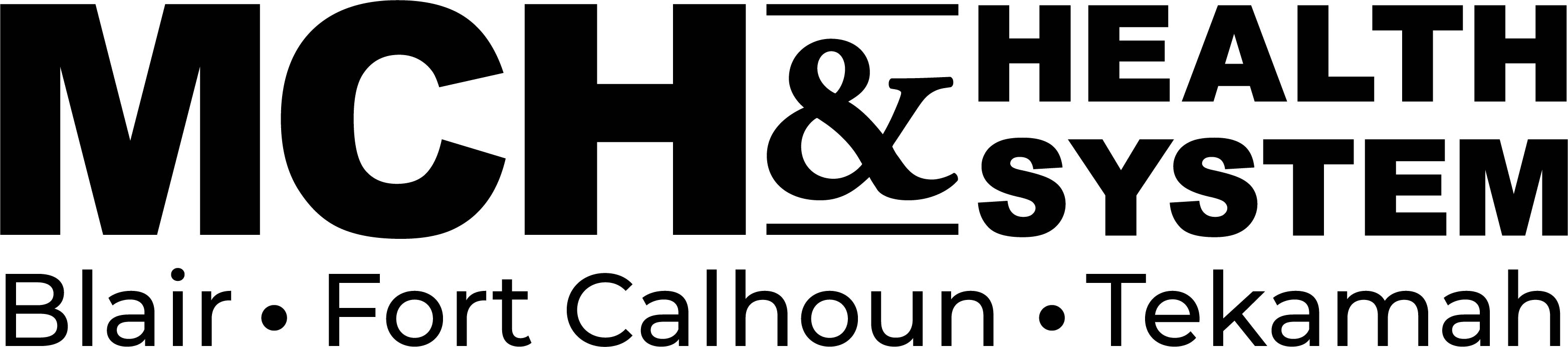 Report prepared by Schmeeckle Research in conjunction with the Three Rivers Public Health DepartmentOctober 2019Executive SummaryA joint Community Health Needs Assessment was conducted by the Three Rivers Public Health Department, in partnership with Memorial Community Hospital and Health System (MCH&HS) for the counties comprising the Three Rivers District- Dodge, Saunders, and Washington.  For the purposes of the MCH&HS Community Health Needs Assessment, the primary service area was defined as Washington County, NE, based on patient data that demonstrated 75-90% of patients served in calendar year 2018 resided in Washington County.  Primary and secondary data were collected, analyzed and interpreted to derive health priorities for MCH&HS and community partners to collectively address over the next three years, beginning January 1, 2020 and concluding December 31, 2022. From this comprehensive assessment, 3 health priorities were identified for Washington County.  MCH&HS will work with internal teams and external partners to further prioritize the community health needs identified in the CHNA, dedicate resources and implement impactful activities with measurable outcomes through the Community Health Improvement Plan (CHIP) to be published in December 2019.Community Definition Memorial Community Hospital and Health System is located in Blair, NE and largely serves the Washington and Burt County areas with a hospital and three rural clinics.  Washington County was identified as the community for this CHNA, as it is the primary service area for MCH&HS. Some data charts will show other counties in the Three Rivers Public Health Department as data was compiled for all in the district, but for this CHNA, Washington County is the community being served by MCH&HS. See Figure 3 in the report below for a map of MCH&HS’s Primary Service Area but please note that Burt County is directly north of Washington County and in a different health department’s jurisdiction.Acknowledgements Every three years, Three River Public Health Department (3RPHD) in collaboration with partners Methodist Fremont Health, Memorial Community Hospital & Health System and Saunders Medical Center completes a Community Health Needs Assessment (CHNA) which then informs to form the Community Health Improvement Plan (CHIP) for Dodge, Washington, and Saunders Counties in eastern Nebraska. This project was made possible through grant funding from the State of Nebraska Department of Health and Service, Division of Public Health, Community Health and Performance Management and Region 6 Behavioral Health Care.In 2019, 3RPHD added a MAPP (Mobilizing for Action through Planning and Partnerships) Steering Committee to help guide the process which was not utilized in the past. The committee included members from each county served by 3RPHD and each of the collaborating hospitals. We would like to thank all the MAPP Steering Committee members for their hard work and guidance. Another first for the 2019 CHNA was the addition of a Community Health Survey. A survey with nearly 170 health related questions was administered to individuals who live and work in Dodge, Washington, and Saunders counties to learn what community members saw as the most important health issues to address. The administration of this survey was made possible through grant money from the State of Nebraska Department of Health and Service, Division of Public Health, Community Health and Performance Management to use the online survey software Qualtrics. Memorial Community Hospital & Health System also provided $600 in gift cards as incentive for individuals to complete the survey.We would like to thank Schmeeckle Research of Lincoln, NE who assembled the CHNA and presented the data at each of the community CHIP meetings and Deb Burnight with Facilitated Resources who facilitated each of the community CHIP meetings. Overview of the Community Health Needs AssessmentUnder the direction of the Three Rivers Public Health Department, the 2019 Community Health Needs Assessment has been created for the three counties in the Three Rivers Health District (Dodge, Saunders, and Washington Counties in Nebraska). This assessment is basis for the Community Health Improvement Plan (CHIP). This assessment also serves as a reference document for the non-profit hospitals in the district to assist in strategic planning. It is the purpose of this assessment to inform all interested parties about the health status of the population within the district and to provide community partners with a wide array of data that can be used to educate and mobilize the community and its resources to improve the health of the population. The Community Health Needs Assessment process is collaborative and is intended to serve as a single data report for multiple coalitions, organizations, and hospitals in the three-county region unified by the Three Rivers Public Health Department. It is the goal of the Community Health Needs Assessment to describe the health status of the population and identify areas for health improvement, with the hope that the data from this report will be used to target strategic initiatives focused on the areas of highest public health need in the Three Rivers District. This assessment will be updated and revised every three years, thus providing communities with up to date data to evaluate progress made towards identified health priorities, and for the selection of new ones.This report contains a broad array of demographic and public health data (see a description of the main sources of data in the “Description of Data Sources” section (page 3). Additional reports have been created for each county in which the county-level data indicative of need is highlighted.Schmeeckle Research of Lincoln, NE assembled this assessment of public health and community well-being under the direction of the Three Rivers District Health Department.Community Health and the Local Public Health SystemCommunity health includes a broad array of issues addressed by numerous agencies. Topics that fall under community health include such things as access to health care, child welfare, crime, alcohol and tobacco use, drug use, poverty, obesity, diabetes, teen pregnancy, teen sexual activity, healthy children, environmental factors affecting health, cancer, heart disease, and a broad array of other epidemiological topics.Addressing needs of community health goes far beyond the work of hospitals and the public health department. A broad network of agencies must work in collaboration to meet the diverse health needs of the community. An example of the local public health system network is shown in Figure 1 below, in which over 20 agencies collaborate in various ways in order to form a multi-connected network of public, private, faith based, non-profit, and for-profit agencies that effectively addresses the health needs of the community.Figure 1: The Local Public Health System (as an example)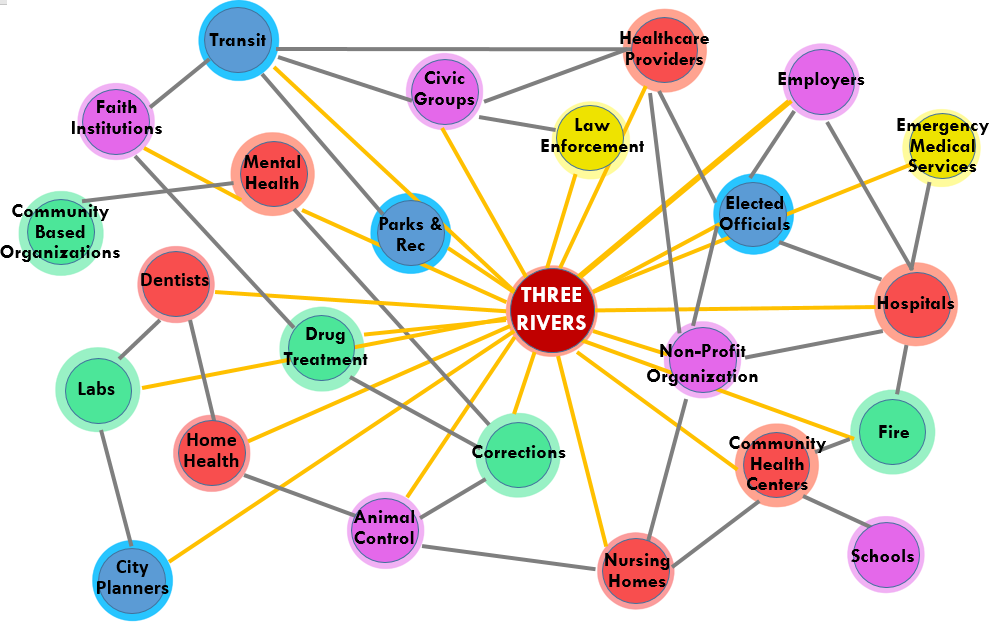 Source: Nebraska Rural Health AssociationDescription of Data SourcesA broad array of sources provide data for this report. Following is a summary of the most frequently cited sources (Figure 2). Note that statistical significance is only indicated on Behavioral Rick Factor Surveillance System (BRFSS) data. None of the other data sources provided indication of statistical significance. Three Rivers Public Health Department: Demographic and Socioeconomic CharacteristicsOverviewPopulation (2018 estimate) a			78,761 (State: 1,929,268)Population Change (2010-2018) a		1.4% (State: 5.6%)Unemployment Rate (April 2019) b		2.8% (State: 2.9%)Rural population (2010) c			 	45.1% (State: 26.9%)Total Land Area					1,697 sq. miles (State: 77,354 sq. miles)a: Annual Estimates of the Resident Population: April 1, 2010 to July 1, 2018. Table PEPANNRES. Population estimate as of July 1, 2018.b. Nebraska Department of Labor, Labor Market Information, Local Area Unemployment Statistics (2019)c. Census population estimates (2010)Figure 3: Location of Three Rivers District, Counties, Cities, Rural Health Clinics and Hospitals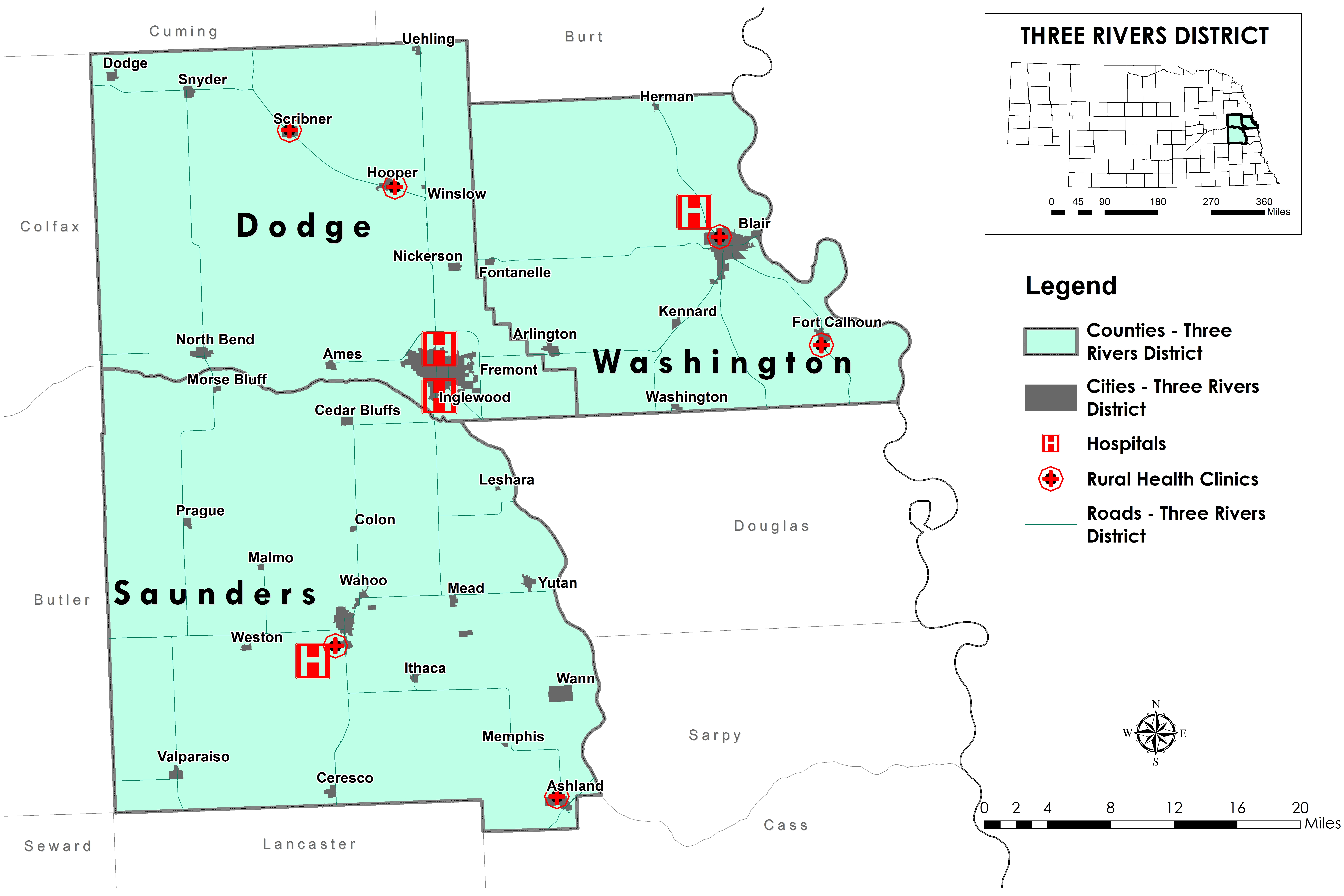 Sources: TIGER/Line Shapefiles - Census Bureau. Nebraska Department of Health and Human Services (location of hospitals and rural health clinics), 2018. DemographicsTotal population of the Three Rivers District is 78,761 (Figure 4).Source: U.S. Census/American Community Survey 5-Year Estimates (2018)As a whole, the Three Rivers District is 90.4% White non-Hispanic. There is a significantly sized minority population in Dodge County (Figure 5). See also the “Minority Populations” section below (page 12).Source: U.S. Census/American Community Survey 5-Year Estimates (2017). Table DP05The Three Rivers District has a median age of 40.2, which is 3.9 years older when compared to the median age for the State (Figure 6).*An average weighted by the population in each county. Source: U.S. Census/American Community Survey 5-Year Estimates (2017). Table DP05Among the three counties in the Three Rivers District, Dodge County has the highest percentage (18.6%) of the 65 or older population. As a whole, 17.8% of the Three Rivers District is 65 or older (compared to 14.7% for the State) (Figure 7).Source: U.S. Census/American Community Survey 5-Year Estimates (2017)Just under one-fourth (24.1%) of the Three Rivers population is under the age of 18 (Figure 8).Source: U.S. Census/American Community Survey 5-Year Estimates (2017)From 2013 to 2017, the birth rate was lower for each of the three counties in the Three Rivers District than it was for the State. For 2013-2017 years combined, there were 4,801 births in the district, which makes for a rate of 12.4 births per 1,000 population (compared to a rate of 13.9 per 1,000 population for the State) (Figure 9).Source: Nebraska DHHS, Vital Records (2019)Dodge County stands out as having a notably lower median household income and per capita income as compared to the State. Saunders and Washington Counties each have higher median household incomes and per capita incomes as compared to the State (Figure 10).*An average weighted by the population in each county. Source: U.S. Census/American Community Survey 5-Year Estimates (2017). Tables S1901 & DP03According to the 2010 Census data, 45.1% of the population in the Three Rivers District live in rural areas, compared to 26.9% for Nebraska.  Two-thirds of the population in Saunders County live in rural communities (66.5%), followed by Washington County (61.2%), and then by Dodge County (25.1). Figure 11.Source: Census Population Estimates (2010).VeteransAcross the Three Rivers District there are 6,651 veterans, accounting for 9.8% of the total population age 18 and over (Figure 12).Source: U.S. Census/American Community Survey 5-Year Estimates (2017). Table S2101Compared to the State, there is a lower proportion of younger veterans in the Three Rivers District. Veterans aged 18 to 34 comprise just 6.1% of the total veteran population of the Three Rivers District (compared to 9.2% for the State) (Figure 13).*An average weighted by the population in each county. Source: U.S. Census/American Community Survey 5-Year Estimates (2017). Table 2101Across the State veterans have considerably lower rates of poverty compared to non-veterans. In the Three Rivers District an estimated 7.4 percent of veterans are in poverty, compared to 9.5 percent for nonveterans (Figure 14).*An average weighted by the population in each county. Source: U.S. Census/American Community Survey 5-Year Estimates (2017). Table S2101Poverty rates among veterans have steadily increased in the Three Rivers District, from 4.5 percent in 2013 to 7.4 percent in 2017, while poverty rates among veterans in the State have been stable, around 5.8 percent during the same time period (Figure 15).  Source: U.S. Census/American Community Survey 5-Year Estimates (2017). Table S2101Washington County experienced the highest percentage change increase in poverty rates among veterans between 2013 and 2017 (4.0%), followed by Dodge County (3.2%), and then by Saunders County (1.2%).  Figure 16.Source: U.S. Census/American Community Survey 5-Year Estimates (2013, 2015 and 2017). Table S2101Across the State veterans have considerably higher rates of disability compared to non-veterans. In the Three Rivers District an estimated 33.0 percent of veterans have a disability, compared to 14.7 percent for non-veterans. Figure 17.*An average weighted by the population in each county. Source: U.S. Census/American Community Survey 5-Year Estimates (2017). Table S2101Disability rates among veterans have steadily increased in the Three Rivers District, from 28.9 percent in 2013 to 33.0 percent in 2017, an increase of 4.1 percent. Disability rates among veterans in the State have also increased, from 26.2 percent in 2013 to 29.4 percent in 2017, a 3.2 percent increase (Figure 18).  Source: U.S. Census/American Community Survey 5-Year Estimates (2013, 2015 and 2017). Table S2101Saunders County experienced the highest percentage change increase in disability rates among veterans between 2013 and 2017 (9.8%), followed by Dodge County (4.1%).  Washington County experienced a percentage change decrease in disability rates between 2013 and 2017 (-2.1%).  Figure 19.Source: U.S. Census/American Community Survey 5-Year Estimates (2013, 2015 and 2017). Table S2101PovertyAccording to the U.S. Census, 11.1 percent of the total Three Rivers population is in poverty (compared to 12.0% for the State). Between 2013 and 2017, the poverty rate in Three Rivers District increased by 1.9 percent, while the poverty rate in Nebraska decreased 0.8 percent.Saunders and Washington Counties have r poverty rates that are lower than the State, while Dodge County has higher rates of poverty as compared to the State.  Dodge County experienced the highest percent change in poverty between 2013 and 2017 (+2.5%), followed by Washington County (+2.1%), and then by Saunders County (+1.0%). Figure 20.Source: U.S. Census/American Community Survey 5-Year Estimates (2013 and 2017). Table S1701An estimated total of 8,496 individuals were in poverty in the Three Rivers District in 2017, 1,530 more when compared to 2013. While the total number of individuals in poverty in Nebraska decreased 3.7 percent between 2013-2017, Three Rivers District experienced a 22 percent increase during the same time period (Figure 21).Source: U.S. Census/American Community Survey 5-Year Estimates (2013 and 2017). Table S1701.The under 18 years of age population in poverty has also increased in the Three Rivers District, from 12.3 percent in 2013 to 16.9 percent in 2017, 1.3 percent higher when compared to the State (16.9% vs. 15.6%, respectively).  In 2013, the Three Rivers District poverty rate for the under 18 years of age population was 5.1 percent lower when compared to the State (12.3% vs. 17.4%, respectively).2017 Saunders and Washington County poverty rates among the under 18 years of age population are lower than the State, while Dodge County has higher poverty rates as compared to the State.  Dodge County experienced the highest percent change in poverty among individuals under 18 years of age between 2013 and 2017 (+5.7%), followed by Washington County (+3.0%), and then by Saunders County (+2.5%), while the State experienced a decrease in poverty rates of 1.8 percent among the under 18 years of age population during the same time period. Figure 22.Source: U.S. Census/American Community Survey 5-Year Estimates (2013 and 2017). Table S1701An estimated total of 3,146 individuals under 18 years of age were in poverty in the Three Rivers District in 2017, 756 more when compared to the year 2013. The number of individuals in poverty under 18 years of age in the Three Rivers District increased 31.6 percent between 2013 and 2017, while at the State level decreased 8.4 percent. Dodge County experienced the greatest increase (+41.4%), followed by Washington County (+25.5%), then by Saunders County (+18.9%).  Figure 23.Source: U.S. Census/American Community Survey 5-Year Estimates (2013 and 2017). Table S1701UnemploymentAccording to the Nebraska Department of Labor, the unemployment rate (as of April 2019) is 0.1 percent lower in the Three Rivers District when compared to the State of Nebraska (2.8% vs. 2.9%).  The three counties in the Three Rivers District show a similar unemployment rate (2.8% each). Figure 24.Source: Nebraska Department of Labor, Labor Market Information, Local Area Unemployment StatisticsUnemployment rates have been steadily decreasing in the Three Rivers District after the Great Recession of 2008-2009.  Saunders County experienced the greatest decrease in unemployment rates among all counties in the District since 2009 (-2.7%), followed by Dodge County (-2.5%) and then by Washington County (-2.1%).  Figure 25.Sources:  Unemployment rates 2009-2017: 1) Bureau of Labor Statistics, Local Area Unemployment Statistics (LAUS) data. 2) Nebraska Department of Labor, Labor Market Information, Local Area Unemployment StatisticsIn 2018-2019, 5,511 children in the Three Rivers District were eligible for free and reduced school meals, and over half (51.4%) of the children in Dodge County were eligible.  Saunders County experienced a decrease in the percentage of children eligible for free and reduced meals, from 34.2 percent in 2012-2013 to 31.2 percent in 2018-2019.  While the State experienced a decrease in the percentage of children eligible for free and reduced meals between 2012-2013 and 2018-2019 (-3.3%), the Three Rivers District experienced a slight increase of 0.2 percent during the same time period (Figure 26). Source: Nebraska Dept. of Education (https://www.education.ne.gov/dataservices/data-reports/)In 2016, 5,639 Three Rivers District children were enrolled in Medicaid or the Children’s Health Insurance Plan (CHIP). Of those, 3,625 (64.3%) were from Dodge County (Figure 27).Source: Nebraska DHHS, Financial & Program Services, contained in Kids Count (2016).  https://datacenter.kidscount.org/data/tables/2049-medicaid-and-schip-eligible-children?loc=29&loct=5#detailed/5/4346,4397,4408/true/870/any/4302Food and Housing InsecurityFood and housing insecurity can affect the physical and mental health of affected individuals and impede their ability to achieve optimal health. The United States Department of Agriculture (USDA) Economic Research Service defines food insecurity as reduced food intake or reduced dietary quality because the household lacked money and other resources for food. The U.S. Department of Health and Human Services defined housing insecurity as high housing costs in proportion to income, poor housing quality, unstable neighborhoods, overcrowding, or homelessness (NE DHHS, 2016). According to the USDA Economic Research Service, about 1 in 7 households in Nebraska (14.8%) were food insecure between 2013 and 2015, an increase from 10.4 percent in Nebraska between 2001 and 2003. Current food insecurity rates in Nebraska are higher when compared to the national average for the 2013-2015 period (13.7%).The Nebraska Behavioral Risk Factor Surveillance System (BRFSS) measures food and housing insecurity based on moderate to high stress related to not having enough money to buy nutritional foods and not having enough money to pay the rent or mortgage among those who rent or own their home. In 2015, 25.9 percent of Three Rivers adults reported housing insecurity, and 17.5 percent reported food insecurity (Figures 28 and 29). See the notes below each figure for definitions of housing and food insecurity.*Percentage who report they were always, usually, or sometimes worried or stressed about having enough money to pay their rent or mortgage. Source: Behavioral Risk Factors Surveillance System (2017)*Percentage who report that they were always, usually, or sometimes worried or stressed about having enough money to buy nutritious meals. Source: Behavioral Risk Factors Surveillance System (2019)Single Parent FamiliesIn 2017, more than one-in-four (26.6%) children in the Three Rivers District live in a single parent household, which was lower than the rate of 28.2% for the State as a whole. The percentage of children living in a single parent household in the Three Rivers District increased 4.1 percent between 2013 and 2017, while it increased 0.2 percent at the State level during the same time period.  Saunders County experienced the highest increase of children living in in a single parent household, from 15.9 percent in 2013 to 22.6 percent in 2017 (+6.7%), followed by Dodge County (+5.7%), while Washington County experienced a decrease in the percentage of children living in a single parent household, from 20.9 percent in 2013 to 19.1 percent in 2017 (-1.8%). (Figure 30).*Children living in either female householder, no husband present, families or male householder, no wife present, families, as a percentage of all children living in family households. Source: U.S. Census/American Community Survey 5-Year Estimates (2013 and 2017).  Table B09008Poverty rates for all families in the Three Rivers District increased from 9.3 percent in 2013 to 12.8 percent to 2017 (+3.5%), while it decreased 1.4 percent at the State level during the same time period.  5.2 percent of married couple families with children were in poverty in the Three Rivers District in 2013 and 2017.  However, poverty rates among single mother households (“female householder, no husband present”) with children increased 12 percent between 2013 and 2017 (27.2% vs. 39.2%, respectively).  Poverty rates among single mother households with children is 7.5 times higher when compared to married couples with children in the Three Rivers District (39.2% vs. 5.2%, respectively). Noticeable is the change of poverty rates among single mothers with children in Washington County which increased from 26.9 percent in 2013 to 50.8 percent in 2017. (Figure 31).Figure 31: Poverty among families with children under 18 (2013 and 2017)Source: U.S. Census/American Community Survey 5-Year Estimates (2013 and 2017). Table S1702Approximately one-third of all children in the Three Rivers District and Nebraska are born to unmarried mothers. In Dodge County, 43.5 percent of all births were to unmarried mothers from 2012-2016, accounting for 1,095 births over this five-year period (Figure 32). Note that children born to unmarried mothers and living in a single mother household (also known as “female householder, no husband present family”) are much more likely to be in poverty than children living in married couple families (see Figure 31 above).Source: Nebraska DHHS, Vital Records (2013 and 2018)Minority PopulationsAn estimated total of 7,519 minorities live in the Three Rivers District, the majority of which are of Hispanic/Latino ethnicity (Figure 33).  Minorities experienced an increase of 17 percent in the District between 2013 and 2017.  During 2013 to 2017, minorities increased by 23.6 percent in Washington County, followed by Dodge County (16.8%), and then by Saunders County (11.7%).  Among specific races/ethnicities in the District, Black/African Americans increased by 78.8 percent between 2013 and 2017, followed by American Indian/Alaska Native (19.9%), Asian (14.7%), and then by Hispanic/Latino (14.3%).  Native Hawaiian/Pacific Islander representation decreased by 57.2 percent in the District.Note: NH=non-Hispanic.  Source: U.S. Census/American Community Survey 5-Year Estimates (2017). Table DP05Among the foreign-born population in the Three Rivers District, 82.6 percent are not U.S. citizens according to the U.S. Census. This is higher than the rate of 63.5 percent for the State (Figure 34).Source: U.S. Census/American Community Survey 5-Year Estimates (2017). Table B05001One-in-ten (11.1%) individuals age five and over in Dodge County speak a language other than English at home, which is comparable to the rate of 11.2 percent for the State. Saunders and Washington Counties have relatively small non-English speaking populations (Figure 35).Source: U.S. Census/American Community Survey 5-Year Estimates (2017)Access to Health ServicesIn 2017, 4.2 percent of the under 18 population in the Three Rivers District is without health insurance coverage (Figure 36), 0.7 percent lower when compared to the year 2013 (4.9%).Source: U.S. Census/American Community Survey 5-Year Estimates (2017). Table S2701Among the total population under the age of 65 in the Three Rivers District, there were an estimated 6,097 individuals without health insurance in 2017, accounting for 9.5% of the total population under the age of 65 (Figure 37).Sources: 1) Small Area Health Insurance Estimates, contained in County Health Rankings (2015):2010-2012. 2) U.S. and Census/American Community Survey 5-Year Estimates (2015, 2016, 2017). Table S2701Among adults age 18-64 in the Three Rivers District, 14.8% reported not having health care coverage in 2017. This represented a notable increase when compared to 10.5 percent in 2015 (Figure 38).Source: Behavioral Risk Factors Surveillance System (2017)In 2017, 20.1 percent of the Three Rivers population reported not having a personal doctor or health care provider, which represented an increase from 15.9 percent in 2016, and for first time since 2011, the Three Rivers District overpassed the percentage of the population who do not have  a personal health care provider when compared to the State (20.1% vs. 19.9%, respectively). (Figure 39).Source: Behavioral Risk Factors Surveillance System (2017)In 2017, 68.2 percent of Three Rivers adults reported having a routine checkup in the past year (compared to 66.7% for the State) (Figure 40).*Statistically significant difference between Three Rivers and the State. Source: Behavioral Risk Factors Surveillance System (2017)In 2017 among adults in the Three Rivers District, 11.7 percent reported needing to see a doctor but could not due to cost in the past year. A similar percentage was reported for the State (11.7%). (Figure 41).Source: Behavioral Risk Factors Surveillance System (2017)Compared to the State, all three counties in the Three Rivers District have a higher ratio of population to primary care physicians, dentists, and mental health providers (Figure 42). The Ratio of population to primary care physicians and dentists slightly decreased between the two dates comparison in the Three Rivers District, while the ratio of population to mental health providers increased in the District. Source: Area Health Resource File/American Medical Association; CMS, National Provider Identification file, contained in County Health Rankings (2019)Figure 43 displays the number of primary care physicians, dentists, and mental health providers for each of the three counties in the Three Rivers District and Figure 44 displays a larger range of medical professionals. Source: Area Health Resource File/American Medical Association; CMS, National Provider Identification file, contained in County Health Rankings (2019)Sources: Nebraska Center for Nursing, Biennial Report 2017-2018. Health Professions Tracking Service (HPTS), University of Nebraska Medical Center, College of Public Health (2019)Mental HealthIn 2017, 8.8 percent of adults in the Three Rivers District reported that their mental health was not good on 14 or more of the past 30 days (i.e., frequent mental distress) (Figure 45).Source: Behavioral Risk Factors Surveillance System (2017)In 2017, 18.1 percent of adults in the Three Rivers District reported that they have ever been told by a mental health or medical professional that they have depression (Figure 46).Source: Behavioral Risk Factors Surveillance System (2017)In 2012, 10.9 percent of adults in the Three Rivers District reported that they are currently taking medication or receiving treatment for a mental health condition, and 3.9 percent responded to a series of questions that indicated symptoms of a serious mental health illness in the past 30 days (Figure 47).*No additional data has been updated since 2012. **Percentage reporting answers to six questions measuring risk for serious psychological distress during the past 30 days based on the Kessler 6 (KS) instrument that generate a score of 13 or higher, suggesting serious mental illness.   Source: Behavioral Risk Factors Surveillance System (2012)Three Rivers District has steadily increased the death rate due to suicide since 2007-2011 combined years, in a similar trend as compared to the State.  Within the counties of the District, Dodge County has noticeable increased the death rate due to suicide, from 10.5 percent in 2009-2013 combined years to 15.3 percent in 2013-2017 combined years, the highest death rate among the counties in the District, whereas Saunders County experienced a noticeable decrease death rate due to suicide during the same time period, from 18.9 percent to 13.5 percent.  There were 31 suicides in Dodge County during 2013-2017 combined years, compared to 17 in Saunders County, 9 in Washington County, and 57 in the Three Rivers District as a whole. (Figures 48 and 49).  Note: All mortality data from Vital Statistics are based on the place of residence and not the occurrence of death.Source: Nebraska DHHS, Vital Records (2017)Source: Nebraska DHHS, Vital Records (2017)Bullying Figure 50 presents four indicators of bullying among 8th, 10th, and 12th graders. In 2018, 66.9 percent of 8th graders, 50.5 percent of 10th graders, and 46.9 percent of 12th graders in the Three Rivers District reported some form of being bullied in the past year (either physically, verbally, socially or electronically). Any type of bullying among Three Rivers Students in 10th and 12th grades substantially decreased between 2016 and 2018.  However, all types of bullying for students in 8th grade slightly increased between 2016 and 2018.  For Figure 50 below, the symbol ∆ compares percent of change between 2016 and 2018. The symbol  represents that the percentage change in the Three Rivers District was statistically significant between years 2016 and 2018. The symbol – indicates that the change was not statistically significant between those same years.  The only types of bullying that did not significantly decrease among 12th graders in the Three Rivers District between 2016 and 2018 were “Physically” and “Electronically”.Source: Nebraska Risk and Protective Factors Student Survey (2016 and 2018)Figure 51 graphically depicts changes in all types of bullying by grade and year, as well as between Three Rivers District and the State.  Source: Nebraska Risk and Protective Factors Student Survey (2016 and 2018)Youth Substance AbusePast 30-day alcohol use among youth has generally been on the decline in both the Three Rivers District and the State as a whole from 2003 to 2014, although an increase in alcohol use among all grades was observed at the District and State levels in 2016 and 2018 (Figure 52).Source: Nebraska Risk and Protective Factors Student Survey (2018)Past 30-day cigarette use among youth has steady decreased in the Three Rivers District from 2003 to 2018.  (Figure 53).Source: Nebraska Risk and Protective Factors Student Survey (2018). In 2018, 25.6 percent of 10th graders and 40.5 percent of 12th graders in the Three Rivers District reported electronic vapor use in the past 30 days. In 2018, 10th and 12th graders in the Health District nearly doubled their electronic vapor use when compared to 2016.  (Figure 54).Source: Nebraska Risk and Protective Factors Student Survey (2018)In 2018, 10.0 percent of 10th graders and 19.3 percent of 12th graders in the Three Rivers District reported marijuana use in the past 30 days. In past years, Three Rivers 12th graders have consistently reported higher rates of past 30-day marijuana use compared to the State. (Figure 55).Source: Nebraska Risk and Protective Factors Student Survey (2018)Past 30-day prescription drug use has been decreasing in both the Three Rivers District and the State as whole since 2005. From 2005 to 2018, past 30-day prescription drug use has been consistently higher among Three Rivers youth than in the State.  Except, prescription drug use among 10th graders in the District was lower than the State in 2016 (Figure 56).Source: Nebraska Risk and Protective Factors Student Survey (2018)Adult Alcohol and Tobacco UseFor 2007-2011 and 2009-2013, tobacco-related death rates in the Three Rivers District are similar with the rest of the State. However, Dodge County has a higher rate of tobacco-related deaths compared to the State. There were 570 such deaths in the Three Rivers District from 2009-2013. Tobacco related deaths by individual years (2015, 2016, 2017), also shows Dodge County with the highest prevalence death rate among all counties in the Three Rivers District. Total number of deaths in the Three Rivers District related to tobacco smoking between 2015 and 2017 was 403 (Figures 57 through 60).  Note: All mortality data from Vital Statistics are based on the place of residence and not the occurrence of death.Source: Nebraska DHHS, Vital Records (2013)Source: CDC, Smoking-Attributable Mortality, Morbidity, and Economic Costs (SAMMEC). Data provided by Nebraska DHHS (2019)Source: Nebraska DHHS, Vital Records (2013)Source: CDC, Smoking-Attributable Mortality, Morbidity, and Economic Costs (SAMMEC). Data provided by Nebraska DHHS (2019)Cigarette smoking appear to be on the decline since 2011 in the Three Rivers District. In 2017, 15.6 percent of adults reported currently smoking cigarettes. (Figures 61). Smokeless tobacco use has been increasing in the Three Rivers District, from a low of 3.9 percent in 2015 to 7.3 percent in 2017. (Figure 62).In addition, in the Three Rivers District in 2017, 65.9 percent of current smokers reported that they attempted to quit smoking in the past year (State comparison: 55.6%) (Source: Behavioral Risk Factors Surveillance System, 2017).Source: Behavioral Risk Factors Surveillance System (2017)Source: Behavioral Risk Factors Surveillance System (2017)Rates of alcohol-related deaths are similar with the rest of the State. There were 145 such deaths in the Three Rivers District from 2009-2013 (Figures 63 and 64). *Data by county was not available for the 2013-2017 combined years. Source: Nebraska DHHS, Vital Records (2013)*Data by county was not available for the 2013-2017 combined years. Source: Nebraska DHHS, Vital Records (2013)Alcohol-related deaths by individual years (2015, 2016, 2017) showed a decrease in the Three Rivers District, from 36.0 deaths per 100,000 population in 2015 to 30.0 deaths per 100,000 population in 2017.  Total number of deaths in the Three Rivers District related to alcohol consumption between 2015 and 2017 was 99 (Figures 65 and 66).Source: Nebraska DHHS, Vital Records (2017)Source: Nebraska DHHS, Vital Records (2017)In 2017, 22.0 percent of adults in the Three Rivers District reported binge drinking in the past 30 days (compared to 20.6% for the State). This rate of binge drinking has been increasing in the Three Rivers District every year since 2015. (Figure 67). Heavy drinking (see the note below the figure for the definition) was reported by 7.2 percent of Three Rivers adults in 2017 (compared to 7.0% for the State). This rate has also been increasing since 2015 (Figure 68).*Statistically significant difference between Three Rivers and the State. Source: Behavioral Risk Factors Surveillance System (2017)*Percentage of men who report drinking more than 60 alcoholic drinks during the past 30 days and percentage of women who report drinking more than 30 alcoholic drinks in the past 30 days. Source: Behavioral Risk Factors Surveillance System (2017)Alcohol Use and Binge Drinking among 19-25-Year-Olds“While alcohol misuse is a cause for concern among people of all ages in Nebraska, it is particularly an issue among young adults, who tend to be the age group most likely to use alcohol and suffer from the negative consequences associated with alcohol misuse” (NYAAOS, 2016).  In the Three Rivers Health District in 2018, 83.8% of young adults reported using alcohol in the past month compared to 75.8% for the whole State. These percentages were slightly lower when compared to the 2016 results. Figure 69.  Source: NYAAOS - Nebraska Young Adult Alcohol Opinion Survey System (2016 & 2018).One-third of young adults in the Three Rivers Health District reported binge drinking in the past-month (32.6%), slightly lower when compared to the State (34.5%).  These results were also slightly lower when compared to the 2016 results. Figure 70.Source: NYAAOS - Nebraska Young Adult Alcohol Opinion Survey System (2016 & 2018).Alcohol-Impaired Driving From 2013-2017, there were 17 alcohol-impaired driving deaths in the Three Rivers District, accounting for 27.0 percent of all driving deaths in the district, an increase of 5.7 percent when compared to 2009-2013 (Figure 71).Fatality Analysis Reporting System, contained in County Health Rankings (2019)In 2018, 1.3% of 10th graders and 6.1% of 12th graders reported driving under the influence of alcohol in the past year. The rates of youth reporting driving under the influence have been declining considerably across the State (Figure 72).Source: Nebraska Risk and Protective Factors Student Survey (2018)In 2018, 17.5 percent of 8th graders, 15.8 percent of 10th graders, and 15.7 percent of 12th graders reported riding in a vehicle driven by someone who had been drinking alcohol in the past 30 days (Figure 73). Source: Nebraska Risk and Protective Factors Student Survey (2018, preliminary results)In 2017, 3.4 percent of adults in the Three Rivers District reported alcohol impaired driving in the past 30 days, which was similar to the percentage reported at the State level (Figure 74). *Statistically significant difference between Three Rivers and the State. Source: Behavioral Risk Factors Surveillance System (2017)Motor Vehicle SafetySee also the previous section for data on alcohol-impaired driving.  In 2017, over three-fourths (77.1%) of adults from the Three Rivers District reported always wearing a seat belt when driving or riding in a car.  Similar percentages when compared to the State have been observed since 2011 (Figure 75).Source: Behavioral Risk Factors Surveillance System (2017)In 2017, 27.2 percent of adults from the Three Rivers District reported texting on a cell phone while driving in the past 30 days, which is 3.3 percent higher when compared to 2012 (23.9%).  68.4 percent reported talking on a cell phone while driving, 0.8 percent higher when compared to 2012 (67.6%) (Figure 76). While both texting and talking on a cell phone while driving has increased in Three Rivers District between 2012 and 2017, State levels have decreased (0.1% vs. 2.6%, respectively).Source: Behavioral Risk Factors Surveillance System (2017)As a whole, the Three Rivers District has a higher rate of motor vehicle (MV) deaths compared to the State. Furthermore, each county in the district has a higher rate of motor vehicle deaths compared to the State. Currently, Dodge County shows the highest rate of MV deaths in the District, which rose from 16.0 percent in 2009-2011 to 25.0 percent in 2013-2017. From 2013-2017 there were 79 motor vehicle deaths in the Three Rivers District, making for a rate of 20.0 per 100,000 (compared to 12.8 per 100,000 for the State) (Figures 77 and 78).Source: Nebraska DHHS, Vital Records (2013 & 2017)Source: Nebraska DHHS, Vital Records (2013 & 2017)Unintentional InjuryUnintentional injury includes a broad array of injuries including motor vehicle accidents, falls, drug poisoning, fires and burns, drowning, suffocation, work-related accidents, and other similar types of unintentional injuries. See also the previous two sections for data on alcohol-impaired driving and motor vehicle safety. From 2013 to 2017 the rate of unintentional injury deaths was 44.6 per 100,000 in the Three Rivers District (compared to 37.5 per 100,000 for the State). Over this five-year period, there were 210 unintentional injury deaths in the district. Dodge County has the highest rates of unintentional injury in the district (Figures 79 and 80).Source: Nebraska DHHS, Vital Records (2017)Source: Nebraska DHHS, Vital Records (2017)One-in-ten (9.9%) of Three Rivers adults age 45 and over reported being injured due to a fall in the past year in 2017 (Figure 81).Source: Behavioral Risk Factors Surveillance System (2017)CrimeIn 2017, there were 2,587 total arrests in the Three Rivers District, accounting for a rate of 33.1 arrests per 1,000 population (compared to 37.2 per 1,000 for the State) (Figure 82). 2017 crime rate in the Three Rivers District increased when compared to 2013 (33.1 vs. 29.6 per 1,000, respectively), while crime rate at the State has decreased over the years. *State-level data are unreliable as law enforcement agencies are not required to submit arrest data, and some agencies choose not to. In 2011 and 2013, all law enforcement agencies in the Three Rivers District reported arrest data. Source: Nebraska Crime Commission (2017)There were 329 juvenile arrests in the Three Rivers District in 2017 (Figure 83).  Juvenile crime rates in the Three Rivers District have experienced a decrease over the years, from 20.6 per 1,000 population in 2011, to 17.5 per 1,000 population in 2017. *State-level data are unreliable as law enforcement agencies are not required to submit arrest data, and some agencies choose not to. Source: Nebraska Crime Commission (2017)From 2014-2016 there were 100 violent crimes in the Three Rivers District, which account for a rate of 127.7 per 100,000, lower than the rate of 285.7 per 100,000 for the State (Figure 84).  However, the violent crime rate increased 1.6 times in the Three Rivers District between 2010-2012 combined years and 2014-2016 combined years (80.5 per 100,000 population vs. 127.7 per 100,000 population, respectively)Source: Uniform Crime Reporting - FBI, contained in County Health Rankings (2019)HomicidesDuring the five-year period of 2012-2016, there were 5 homicides in the Three Rivers District, which makes for a rate of 1.6 per 100,000 (compared to 3.7 for the State) (Figure 85).  The number of deaths and death rate by county in the Health District is suppressed due to a small number of deaths (i.e., fewer than 5).  Figure 86 shows the number of homicides by county in the 2009-2013 combined years, the most recent data available due to the small number of homicides occurred in the Three Rivers District.Source: Nebraska DHHS, Vital Records (2017)*Data was not reported for 2013-2017 combined years due to small number of cases. Source: Nebraska DHHS, Vital Records (2013)Foster Care and Child Abuse/NeglectFrom 2011 to 2017, the rate of substantiated cases of child abuse and neglect has been lower in the Three Rivers District, as compared to the State. However, since 2014 there has been a higher rate in Dodge County compared to the State. There were a total of 81 cases of substantiated child abuse and neglect in the Three Rivers District in 2017 (Figure 87).Source: Nebraska DHHS Child Abuse and Neglect Reports (2017). Accessible online at: http://dhhs.ne.gov/Reports/Child%20Abuse%20and%20Neglect%20Statistical%20Report%202017.pdf#search=child%20abuse%20and%20neglect%20reportThe rate of youth in foster care in the Three Rivers District has been lower or slightly higher when compared to the State from 2012-2015 and 2017-2018, however Dodge County’s youth in foster care has been consistently higher when compared to the State since 2014. (Figure 88).*Foster care data was not available at the county level. **Projected census data by age groups was not available for the year 2018, therefore population estimates to the year 2017 were used instead. Source: Nebraska Foster Care Review Board (2018). Accessible online at: http://www.fcro.nebraska.gov/publications.html#EducationNine-in-ten residents (92.1%) in the Three Rivers District have at least a high school diploma, slightly higher when compared to the State (90.9). Nearly one fourth (24.1%) of the population in the Three Rivers District has a Bachelor’s degree or higher, which is lower than the rate of 30.6% for the State. Dodge County is noticeable for having relatively low levels of educational attainment (Figure 89).Source: U.S. Census/American Community Survey 5-Year Estimates (2017). Table S1501High school graduation rates are presented below in Figure 90.Source: Nebraska Department of Education, https://nep.education.ne.govThe following six figures (Figures 91 through 96) present education statistics for each public-school district in the Three Rivers District.*Data has been masked to protect the identity of students if there are fewer than 10 students in a group. Source: Nebraska Department of Education (2017-2018)*Data has been masked to protect the identity of students. Source: Nebraska Department of Education (2017-2018)*Data has been masked to protect the identity of students if there are fewer than 10 students in a group. Source: Nebraska Department of Education (2017-2018)*Data has been masked to protect the identity of students. Source: Nebraska Department of Education (2017-2018)*Data has been masked to protect the identity of students if there are fewer than 10 students in a group. Source: Nebraska Department of Education (2017-2018)*Data has been masked to protect the identity of students. Source: Nebraska Department of Education (2017-2018)Physical Activity Saunders and Dodge Counties appear to have relatively low rates of the population with access to locations for physical activity (Figure 97).More than one-fourth (27.3%) of the Three Rivers adults reported having no leisure time devoted to physical activity in the past 30 days in 2017 (Figure 98).Less than half (47.6%) of Three Rivers adults reported meeting the physical activity recommendation in the past 30 days in 2017 (see the definition below the figure) (Figure 99). Source: Business Analyst, Delorme map data, ESRI, and US Census Tigerline Files, contained in County Health Rankings (2019)Source: Behavioral Risk Factors Surveillance System (2017)*At least 150 minutes of moderate-intensity physical activity, or at least 75 minutes of vigorous-intensity physical activity, or an equivalent combination of moderate and vigorous-intensity aerobic activity per week during the past month. Source: Behavioral Risk Factors Surveillance System (2017)Over one-fourth (26.0%) Three Rivers adults reported meeting the muscle strengthening recommendation in the past 30 days in 2017 (see the definition below the figure) (Figure 100).  One-in-five (21.3%) Three Rivers adults reported meeting both the aerobic physical activity and muscle strengthening recommendations in the past 30 days in 2013 (see the definition below the figure) (Figure 101).  *Engaged in physical activities or exercises to strengthen their muscles two or more times per week during the past month. Source: Behavioral Risk Factors Surveillance System (2017)*At least 150 minutes of moderate-intensity physical activity, or at least 75 minutes of vigorous-intensity physical activity, or an equivalent combination of moderate and vigorous-intensity aerobic activity per week during the past month and engaged in physical activities or exercises to strengthen their muscles two or more times per week during the past month. Source: Behavioral Risk Factors Surveillance System (2017)Nutrition 	Figure 102 below contains nutrition indicators among adults 18 and over.Source: Behavioral Risk Factors Surveillance System (2017)ObesityIn 2017, 33.2 percent of Three Rivers adults reported a height and weight that computed to a body mass index (BMI) of 30 or higher, and thus are considered obese (State comparison: 32.8%) (Figure 103).  Source: Behavioral Risk Factors Surveillance System (2017)In 2017, 71.4 percent of Three Rivers adults reported a height and weight that computed to a body mass index (BMI) of 25 or higher, and thus are considered overweight or obese (State comparison: 69.0%) (Figure 104).  Source: Behavioral Risk Factors Surveillance System (2017)Figure 105 shows the overall prevalence and changes in obesity rates from 2004 to 2015 by county in the Three Rivers Health Department.  Figure 106 depicts trends in obesity by county between 2004 and 2015 (CDC, Diabetes and Obesity Data Indicators). *Prevalence estimates reflect BRFSS methodological changes started in 2011. These estimates should not be compared to prevalence estimates before 2011. Source: CDC, Diabetes and Obesity Data Indicators, 2004-2015Dodge County experienced the highest percentage increase of change in obesity rates among all counties in the Three Rivers Health District between 2011 and 2015 (5.1%), followed by Saunders County (3.2%), and then by Washington County (1.4%).Source: CDC, Diabetes and Obesity Data Indicators, 2004-2015Health Screening In the most recent year of available data (either 2016 or 2017), 88.8 percent of adults in the Three Rivers District reported having their blood pressure checked in the past year, 87.1 percent reported having their cholesterol checked in the past five years, and 70.7% reported being up to date on colon cancer screening. Each of these indicators was higher than the State (Figures 107 through 109).Source: Behavioral Risk Factors Surveillance System (2017)*Statistically significant difference between Three Rivers and the State. Source: Behavioral Risk Factors Surveillance System (2017)Source: Behavioral Risk Factors Surveillance System (2017)In 2016, 78.0 percent of women age 50 to 74 years old in the Three Rivers District reported being up to date on breast cancer screening (Figure 110).  In 2016, 78.5 percent of women age 21 to 65 years old in the Three Rivers District reported being up to date on cervical cancer screening (Figure 111).Source: Behavioral Risk Factors Surveillance System (2017)Source: Behavioral Risk Factors Surveillance System (2017)General Health MetricsCounty Health Rankings provides health outcomes rankings at the county-level for every State in the country. There are two primary sub-categories that comprise the health outcomes ranking: length of life and quality of life. The county that is ranked first is considered the healthiest county in the State. Washington County has consistently had high rankings on this metric, followed by Saunders and Dodge Counties in ranking (Figure 112).Source: County Health Rankings (2019)County Health Rankings also provides health factors rankings at the county-level for every State in the country. The sub-categories that comprise the health factors rankings include health behaviors, clinical care, social & economic factors, and physical environment. Washington County has also consistently had high rankings on this metric, followed by Saunders and Dodge Counties in ranking (Figure 113).Source: County Health Rankings (2019)From 2015 to 2017, there were 470 premature deaths (a death of an individual under the age of 75) in Dodge County, 254 in Saunders County, and 197 in Washington County. Dodge and Saunders Counties have a high rate of years of potential lost per 100,000 population compared to the State for the 2008-2010 and 2010-2012 combined years, while only Dodge County has a higher rate of years of potential lost per 100,000 population when compared to the State for the 2013-2015 and 2015-2017 combined years (Figure 114).Source: National Center for Health Statistics, contained in County Health Rankings (2019)In 2017, one-in-ten (9.5%) adults in the Three Rivers District reported that their physical health was not good on 14 or more of the past 30 days (Figure 115). Source: Behavioral Risk Factors Surveillance System (2017)CancerOverall, the Three Rivers District had a slightly higher rate of deaths due to cancer compared to the State over the five-year period of 2013 to 2017. From 2013 to 2017 there were 955 deaths due to cancer in the Three Rivers District. The leading cause of cancer mortality was lung cancer, accounting for 241 deaths (Figures 116 through 118).Source: Nebraska DHHS, Vital Records (2017)Source: Nebraska DHHS, Vital Records (2017)Source: Nebraska DHHS, Vital Records (2017)Rates of mortalities due to various types of cancer are presented in Figures 119 through 124.Source: Nebraska DHHS, Vital Records (2017)Source: Nebraska DHHS, Vital Records (2017)Numbers of deaths due to cervical cancer are too small to present rates in Saunders and Washington counties.  Cervical cancer death rate per 100,000 population was 5.2 for Dodge County in the 2013-2017 combined years, 2.5 times higher when compared to the State rate (2.1 deaths per 100,000 population)..Source: Nebraska DHHS, Vital Records (2017)Source: Nebraska DHHS, Vital Records (2017)Source: Nebraska DHHS, Vital Records (2017)*Numbers are suppressed due to small number of deaths. Source: Nebraska DHHS, Vital Records (2017)In 2017, 7.4 percent of Three Rivers adults reported ever being told that they have cancer other than skin cancer (compared to 6.6% for the State) and 10.8 percent reported ever being told they have cancer in any form (compared to 11.0% for the State). In 2014, there was a statistically significant difference between the Three Rivers and the State on both of these indicators (Figures 125 and 126).*Statistically significant difference between Three Rivers and the State. Source: Behavioral Risk Factors Surveillance System (2017)*Statistically significant difference between Three Rivers and the State. Source: Behavioral Risk Factors Surveillance System (2017)Heart Disease As a whole the Three Rivers District has a lower rate of deaths due to Heart Disease compared to the State. However, Saunders and Washington Counties have a higher rate than the State in the 2013-2017 combined years. From 2013 to 2017 there were 826 deaths due to Heart Disease in the Three Rivers District (Figures 127 through 129).Source: Nebraska DHHS, Vital Records (2017)Source: Nebraska DHHS, Vital Records (2017)Source: Nebraska DHHS, Vital Records (2013)In 2017, 4.7 percent of Three Rivers adults reported that they have ever been told by a medical professional that they had a heart attack or coronary heart disease, the lowest percentage since 2011 (Figure 130).Source: Behavioral Risk Factors Surveillance System (2014)StrokeThe rate of stroke-related deaths has steadily decreased in the Three Rivers District when compared to the State. However, Saunders County increased the rate of stroke-related deaths in 2013-2017 combined years when compared to previous years. From 2013 to 2017, there were 192 stroke-related deaths in the Three Rivers District (Figures 131 through 133).Source: Nebraska DHHS, Vital Records (2017)Source: Nebraska DHHS, Vital Records (2017)Source: Nebraska DHHS, Vital Records (2017)In 2017, 3.1 percent of Three Rivers adults reported that they have ever been told by a medical professional that they had a stroke (Figure 134).Source: Behavioral Risk Factors Surveillance System (2017)High Blood Pressure and Cholesterol In 2017, 30.3 percent of Three Rivers adults reported that they have ever been told by a medical professional that they have high blood pressure and 33.5 percent reported that they have every been told that they have high cholesterol. (Figures 135 and 136).*Statistically significant difference between Three Rivers and the State. Source: Behavioral Risk Factors Surveillance System (2017)Source: Behavioral Risk Factors Surveillance System (2017)DiabetesAs a whole, the Three Rivers District has a similar rate of diabetes-related deaths compared to the State. The Three Rivers District in the 2013-2017 combined years had a lower rate of diabetes-related deaths than the State for first time since 2007-2011 combined years. The rate of diabetes-related deaths in Washington County is lower when compared to the District at 18.8 per 100,000 population vs. 23.2 per 100,000, respectively.  From 2013 to 2017, there were 129 diabetes-related deaths in the Three Rivers District (Figures 137 through 139).Source: Nebraska DHHS, Vital Records (2017)Source: Nebraska DHHS, Vital Records (2017)Source: Nebraska DHHS, Vital Records (2017)In 2017, 9.8 percent of Three Rivers adults reported that they have ever been told by a doctor that they have diabetes (Figure 140).*Differences were statistically significant. Source: Behavioral Risk Factors Surveillance System (2017)Respiratory and Pulmonary IllnessesThe rate of deaths due to Chronic Obstructive Pulmonary Disease (COPD) in the Three Rivers District has steadily increased from 43.2 deaths per 100,000 population in the 2007-2011 combined years to 53.2 deaths per 100,000 population in the 2013-2017 combined years, even higher when compared to the State level (49.2 deaths per 100,000 population). Death rates in Dodge County have been consistently higher when compared to the State. From 2013 to 2017, there were 299 deaths due to COPD in the Three Rivers District (Figures 141 and 142).Source: Nebraska DHHS, Vital Records (2017)Source: Nebraska DHHS, Vital Records (2017)5.7 percent of adults reported that they have ever been told by a medical professional that they have COPD (Figure 143).Source: Behavioral Risk Factors Surveillance System (2017)The rate of deaths due to Chronic Lung Disease is higher in the Three Rivers District when compared to the State, with Dodge County having the highest rates in the District. There were 282 deaths due to Chronic Lung Disease in the Three Rivers District from 2013 to 2017 (Figures 144 and 145).Source: Nebraska DHHS, Vital Records (2017)Source: Nebraska DHHS, Vital Records (2017)Nearly 9 percent of adults in the Three Rivers District reported that they have been told by a medical professional that they currently have Asthma in 2017 (Figure 146).  The incidence of asthma reported by adults in the District has steadily increased since 2015, and in the years 2016 and 2017 have been higher when compared to the State incidence rates.Source: Behavioral Risk Factors Surveillance System (2017)Child and Adolescent MortalityThe death rate among ages 1 to 14 and 15 to 24 is higher in the Three Rivers District when compared to the State. There were 62 deaths for individuals age 1 to 24 in the Three Rivers District from 2013 to 2017 (Figures 147 and 148).Results from the Three Rivers District were based on age-group population estimates from 2013 through 2017 (American Community Survey). Source: Nebraska DHHS, Vital Records (2017).  Source: Nebraska DHHS, Vital Records (2017)Maternal and Infant Health For 2013-2017 combined years, 65.9 percent of births in the Three Rivers District received prenatal care beginning in the first trimester compared to 72.9 percent at the State level (Figure 149).  The percentage of infants born to a woman receiving prenatal care has steadily decreased in the District since 2007-2011 combined years.Source: Nebraska DHHS, Vital Records (2017)Washington County has the highest percentage of infants born to a woman receiving prenatal care beginning in the first trimester (78.3%), followed by Saunders County (76.9%), and then by Dodge County (55.1%). Figure 150.Source: Nebraska DHHS, Vital Records (2017)The rate of children born with low birth weight (less than 2,500 grams or approximately 5.5 pounds) has been consistently lower for each county in the Three Rivers District as compared to the State since 2006-2010 combined years (Figure 151).  However, Dodge County for the 2013-2017 combined years showed a higher rate of children born with low birth weights when compared to State (71.4 per 1,000 births vs. 69.5 per 1,000 births, respectively). *Less than 2,500 grams (~5.5 pounds).  Source: Nebraska DHHS, Vital Records (2017)From 2006-2010 combined years to 2009-2013 combined years, the rate of premature births has been slightly lower in the Three Rivers District compared to the State.  However, for the 2013-2017 combined years, the percentage of premature births in the District was higher when compared to the State (10.6% vs. 9.8%, respectively) (Figure 152).*Premature births are live births with less than 37 weeks of gestation. Gestational age was determined by ultrasound. Source: Nebraska DHHS, Vital Records (2017)The rate of birth defects has been consistently higher in the Three Rivers District compared to the State. During the five-year period of 2012 to 2016, each county in the district had a rate of birth defects that was higher than the State. There were 457 children born with birth defects during this period in the district (Figure 153).Source: Nebraska DHHS, Vital Records (2016)The rate of infant deaths has been consistently lower in the Three Rivers District compared to the State. There were 19 infant deaths from 2013 to 2017 in the District (Figure 154).*Rates based on small numbers may not be reliable. **Number of births/events and rate suppressed due to a small number of cases (i.e., fewer than 5). Source: Nebraska DHHS, Vital Records (2017)Teen Pregnancy Dodge County has consistently had a higher percentage of births to teen mothers (age 19 and under) as compared to the State, though the rate does appear to be on the decline. From 2012 to 2016, there were 249 births to teen mothers across the Three Rivers District, 171 of which were to mothers from Dodge County (Figure 155).*Mothers age 19 and under. Source: Nebraska DHHS, Vital Records (2016)Sexually Transmitted DiseaseApproximately one-in-four adults reported that they have ever been tested for HIV in the Three Rivers District in 2017. This rate is notably lower than the rate for the State (Figure 156). *Statistically significant difference between Three Rivers and the State. Source: Behavioral Risk Factors Surveillance System (2017)The incidence of HIV is relatively low in the Three Rivers District. In 2015, there were six cases in Dodge County, and none in Saunders and Washington counties.  Overall, there were eight HIV cases in the Three Rivers District from 2013 to 2017. (Division of Public Health, NE DHHS, 2019).Rates of Chlamydia per 100,000 population have been consistently lower in the Three Rivers District when compared to the State. Except for Dodge County in 2015, all counties in the District had lower rates of Chlamydia when compared to the State from 2010 to 2018. However, the number and rate of cases of Chlamydia have generally been increasing across the Three Rivers district, as is the case for the entire state, since 2010 (Figure 157). Sources:	National Center for HIV/AIDS, Viral Hepatitis, STD, and TB Prevention, contained in County Health Rankings, 2019             	Nebraska Department of Health and Human Services, Infectious Diseases Prevention Unit, Division of Public Health (2019)From 2011 to 2018, rates of Gonorrhea have been substantially lower for all three counties in the Three Rivers District compared to the state. As with Chlamydia, the number and rate of Gonorrhea cases has been generally increasing since 2011 (Figure 158).Alzheimer’s DiseaseThe rate of Alzheimer’s Disease-related death is basically comparable between the Three Rivers District and the State. However, the rate of Alzheimer’s-related deaths in Washington County is notably higher than in the State. Note that these rates, as well as all of the other mortality rates are age adjusted, and therefore the higher percentage of elderly individuals in Washington County (and the rest of the district) does not impact the rates. There were 155 Alzheimer’s Disease-related deaths in the Three Rivers District from 2013 to 2017 (Figures 159 through 161).Source: Nebraska DHHS, Vital Records (2017)Source: Nebraska DHHS, Vital Records (2017)Percentages do not add 100% as number of deaths for age groups 1-14 to 45-64 are suppressed due to small number of cases. Source: Nebraska DHHS, Vital Records (2017)Arthritis In 2017, 27.5 percent of adults in the Three Rivers reported that they have ever been told by a medical professional that they have arthritis (compared to 24.0% for the State) (Figure 162). Note that this rate, as well as all of the other BRFSS data, is age-adjusted, and therefore if there was a higher percentage of elderly individuals in the Three Rivers survey sample, it would not have an impact on the rate.*Statistically significant difference between Three Rivers and the State. Source: Behavioral Risk Factors Surveillance System (2017)Oral Health In 2017, approximately two-thirds (68.7%) of adults in the Three Rivers District reported that they have visited a dentist or dental clinic in the past year (Figure 163).Source: Behavioral Risk Factors Surveillance System (2017)In 2016, 45.5 percent of Three Rivers adults age 45 to 64 reported that they have had permanent teeth extracted due to tooth decay or gum disease (compared to 45.1% for the State) and 13.0 percent of Three Rivers adults age 65 and reported having all of their permanent teeth extracted due to tooth decay or gum disease (Figure 164).Source: Behavioral Risk Factors Surveillance System (2017)Kidney Disease In 2017, 2.6 percent of Three Rivers adults reported that they have ever been told by a medical professional that they have a kidney disease (Figure 165).Source: Behavioral Risk Factors Surveillance System (2017)Flu and Pneumonia Vaccination Among those 18 and over in the Three Rivers District, 47.4 percent reported having a flu vaccination in the past year in 2017 (Figure 166).Source: Behavioral Risk Factors Surveillance System (2017)Among those 65 and over in the Three Rivers District, 63.2% reported having a flu vaccination in the past year in 2017 (Figure 167).Source: Behavioral Risk Factors Surveillance System (2017)In 2017 among those 65 and over in the Three Rivers District, 74.9 percent reported ever having a pneumonia vaccination (Figure 168).Source: Behavioral Risk Factors Surveillance System (2017)Child ImmunizationFigures 169 through 171 display immunization data for Kindergarten, seventh grade, and out-of-State transfer students. Immunization rates are relatively high in the Three Rivers District, being for the most part comparable to the State.*Those receiving medical, religious, or provisional/military exemptions are counted as not being immunized. There were 16 religious exemptions, and 13 provisional/military exemptions among Three Rivers Kindergarten students. Source: Three Rivers Public Health Department. School Immunization Survey, 2018.*Those receiving medical, religious, or provisional/military exemptions are counted as not being immunized. There were 18 religious exemptions, and eight provisional/military exemptions among Three Rivers 7th grade students. Source: Three Rivers Public Health Department. School Immunization Survey, 2018.*Those receiving medical, religious, or provisional/military exemptions are counted as not being immunized. There were 15 provisional/military exemptions among Three Rivers out-of-State transfer students.  Source: Three Rivers Public Health Department. School Immunization Survey, 2018.Environmental HealthHousing Environment: Severe housing problems“Poor housing conditions are associated with a wide range of health conditions, including respiratory infections, asthma, lead poisoning, injuries, and mental health.” (Krieger and Higgins, 2002).Severe housing problems are classified as households with at least 1 of 4 housing problems: The four severe housing problems are: 1) incomplete kitchen facilities, 2) incomplete plumbing facilities, 3) more than 1.5 persons per room, and 4) cost burden greater than 50%.It was estimated that 18 percent of households in the United States, 12.9 percent of households in Nebraska, and 9.6 percent in the Three Rivers District, which equals to 3,302 housing units, were classified as having “severe housing problems” (Comprehensive Housing Affordability Strategy (CHAS) data, 2011-2015).  Saunders County had the highest percentage of severe housing problems (9.9%), followed by Dodge County (9.6%), and then by Washington County (9.2%).  All counties in the Three Rivers Districts had lower percentages of severe housing problems when compared to the State (12.9%). Figure 172.Source: Comprehensive Housing Affordability Strategy (CHAS) data, 2011-2015. https://www.huduser.gov/portal/datasets/cp.htmlAir pollution - particulate matter (Annual Average PM2.5)According to the Environmental Public Health Tracking Network from the CDC (https://ephtracking.cdc.gov), the 2014 annual average density of fine particulate matter in micrograms per cubic meter (PM2.5) in the Three Rivers District was higher when compared to the State of Nebraska (9.0 vs. 7.5, respectively).  Saunders County had the highest annual average of fine particulate concentration in micrograms per cubic meter (9.1), followed by Dodge County (9.0), and then by Washington County (8.8).  The three counties of the Three Rivers District have the highest annual average concentration of fine particulate matter in the State:  Saunders County is ranked #7, Dodge County #8, and Washington County is ranked #14. Douglas and Sarpy counties have the highest concentrations of fine particulate matter in micrograms per cubic meter in the State (9.5 each).  Figure 173 shows air pollution by county in the State of Nebraska.Figure 173.  Air pollution by county in Nebraska (2014)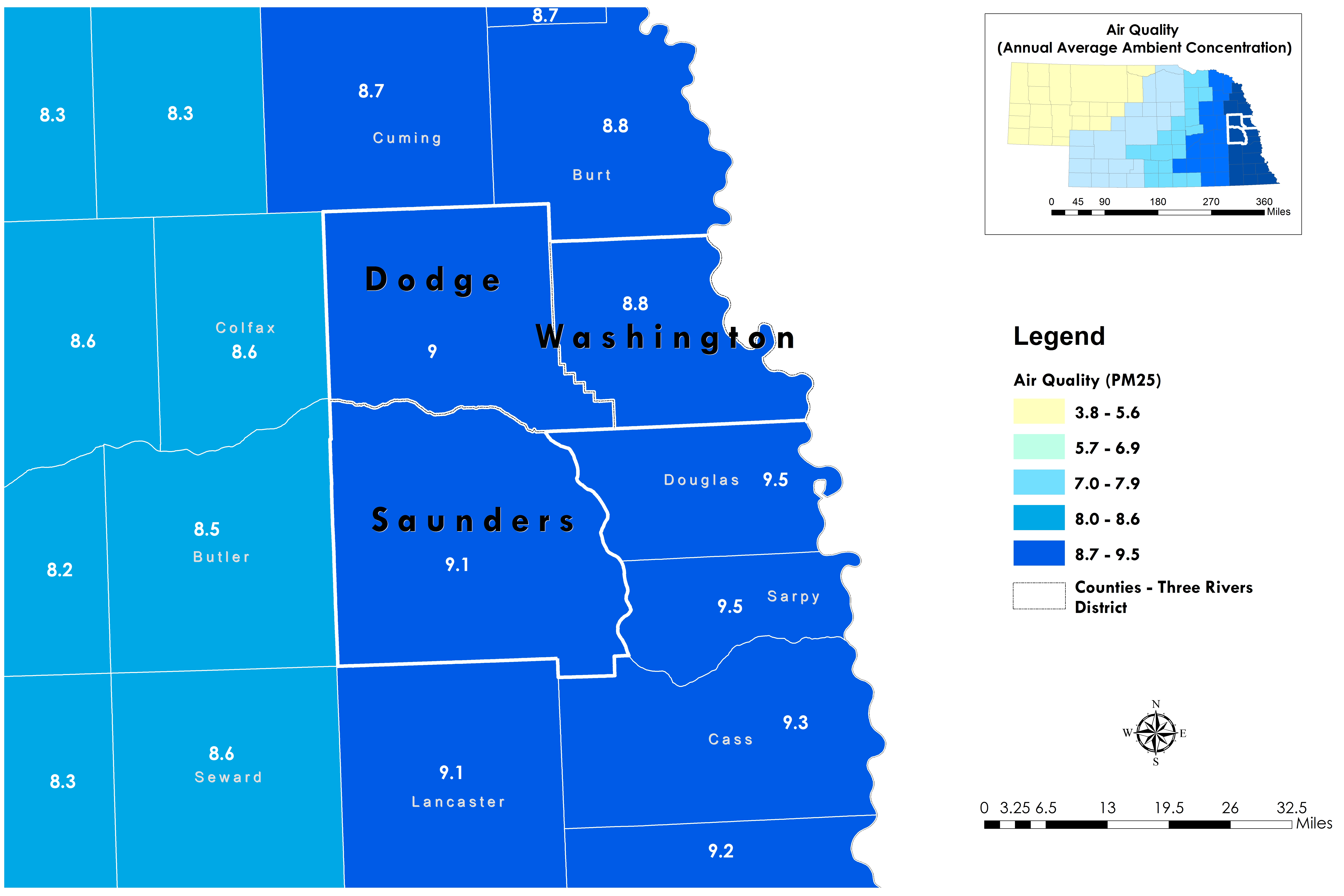 Source: Centers for Disease Control and Prevention. Environmental Public Health Tracking Network. Annual PM 2.5 Level (Monitor + Modeled). Accessed From: https://ephtracking.cdc.gov/DataExplorer. Accessed on 06/23/2019Risk-Screening Environmental Indicators“Risk-Screening Environmental Indicators (RSEI) is a screening-level model to analyze factors that contribute to human health risk. These factors include amount of chemical released, degree of toxicity, and size of the exposed population. RSEI calculates scores to highlight releases that would potentially pose greater risk over a lifetime of exposure.” Please note that “RSEI Score - risk-related results combine surrogate dose with toxicity weight and population estimate, producing a unit-less value or score. Risk-related results are not independently meaningful and should only be used comparatively in relation to other model results.” (EPA, 2019; https://enviro.epa.gov/enviro/rsei.html?facid=68025RCHRD130NB).RSEI Score Comparison from the Environmental Protection Agency (EPA) website from 2008 to 2017, shows that Washington County had a higher RSEI when compared to Dodge and Saunders Counties, but was slightly lower when compared to the State from 2013 to 2017. Saunders County had the lowest RSEI among all counties in the Three Rivers District, scoring “zero” RSEIs from 2008 to 2017 but in 2014 the RSEI score was 4. Figure 174 depicts RSEI scores by county, with comparisons to the State of Nebraska and the U.S.Source: U.S. Environmental Protection Agency (EPA). (https://enviro.epa.gov). Toxics Release Inventory (TRI) reports.Drinking Water ViolationsIn 2018, there were 116 drinking water violations in Dodge County, far surpassing the Nebraska average per county of 7.8. Prior to 2018, Dodge County had a relatively small number of drinking water violations. Over the past five years, Saunders County has had a higher number of drinking water violations compared to the county average in four years. In just one year over the past five, Washington County has had a higher number of drinking water violations than the county average (Figure 175). Source: Nebraska DHHS, Office of Water and Environmental Health (2018)Conclusion: Community Health Needs		The following three tables (Figures 176-178) present indicators of community health need for Dodge, Saunders, and Washington Counties. All of these indicators are included in the report. The indicators of community health need were selected based largely upon comparison to State-level data. As indication of statistical significance was only available for BRFSS data, statistical significance was not used as a criterion for determining a community health need. The indicators are not presented in prioritized order. ReferencesAnderson, J. J., Gray, S. R., Iliodromity, S., Welch, P., MacKay, D. F., Celis-Morales, C. A., ... & Pell, J. P. (2019). Sugar-sweetened beverages intake associates with all-cause mortality independently of other dietary and lifestyle factors and obesity. Proceedings of the Nutrition Society, 78(OCE1).Census data. American FactFinder U.S. Census Bureau. https://factfinder.census.govCenters for Disease Control and Prevention. Environmental Public Health Tracking Network. Annual PM 2.5 Level (Monitor + Modeled). Accessed From: https://ephtracking.cdc.gov/DataExplorer. Accessed on 06/23/2019Centers for Disease Control and Prevention. County Data Indicators. Obesity prevalence. Interactive map. https://www.cdc.gov/diabetes/data/countydata/countydataindicators.htmlCenter for Public Affairs Research, UNO (2015). Nebraska County Projections.Economic Research Service. U.S. Department of Agriculture (USDA). https://www.ers.usda.gov/data-products/county-level-data-sets/Environmental Protection Agency (EPA).  RSEI Scores. https://enviro.epa.gov/Krieger, J., & Higgins, D. L. (2002). Housing and health: time again for public health action. American journal of public health, 92(5), 758-768.Nebraska Center for Nursing (2018).  2018 Nebraska RN Survey Report.  Nebraska Department of Health and Human Services.  Licensure Unit.  Nebraska Center for Nursing.  24 pages.  Lincoln, Nebraska.Nebraska DHHS, Division of Public Health (2017). Annual Report on Local Public Health in Nebraska. December 1, 2017. http://dhhs.ne.gov/Reports/Health%20Care%20Funding%20Act%20LB692%20Annual%20Report%20-%202017.pdfNebraska Department of Education (2017-2018). Graduation rates.https://nep.education.ne.govNebraska DHHS (2016). Statewide Health Needs Assessment.Nebraska DHHS (2018). Nebraska 2016 Vital Statistics Report.Nebraska DHHS (2018). Nebraska Behavioral Health Risk Factor Surveillance System (BRFSS). 2011-2017 Detailed Data Tables by Nebraska Local and District Public Health Department.Nebraska Rural Health Advisory Commission’s (2018).  Annual Report, December 2018. http://dhhs.ne.gov/publichealth/RuralHealth/Documents/2018%20Annual%20Report.pdfUS Department of Health and Human Services. (2018). Physical activity guidelines for Americans. 2nd Edition. 2018.https://health.gov/paguidelines/second-edition/pdf/Physical_Activity_Guidelines_2nd_edition.pdf [accessed 2019-02-19]U.S. Department of Housing and Urban Development (HUD). CHAS data (Comprehensive Housing Affordability Strategy). https://www.huduser.gov/portal/datasets/cp.htmlU.S. Census Bureau (2018). Understanding and Using American Community Survey Data: What All Data Users Need to Know, U.S. Government Printing Office, Washington, DC, July 2018. Rural Health Information Hub. Rural Data Explorer.https://www.ruralhealthinfo.orgMAPP Steering Committee Members MAPP Steering Committee Members Terra Uhing Three Rivers Public Health Department Kevin EairleywineFremont Public Schools Stacie SabatkaSaunders Medical Center Amber KavanSaunders Medical CenterAmber PelanSaunders County Youth ServicesLaura WilleyMemorial Community Hospital & Health SystemJill GossettMethodist Fremont Health Jackie Beaton Methodist Fremont HealthShayla LinnFremont Family Coalition Scott JensenMethodist Fremont HealthSofia Toben Three Rivers Public Health Department Coartney DiGiorgioThree Rivers Public Health Department Lindsey Cork Three Rivers Public Health Department Figure 2: Frequently Cited Data SourcesFigure 2: Frequently Cited Data SourcesData SourceDescriptionBehavioral Risk Factor Surveillance System (BRFSS)A comprehensive, annual health survey of adults ages 18 and over on risk factors such as alcohol use, tobacco use, obesity, physical activity, health screening, economic stresses, access to health care, mental health, physical health, cancer, diabetes, and many other areas impacting public health. Note that all BRFSS data are age-adjusted, except for indicators keying on specific age groups. The data are also weighted by other demographic variables according to an algorithm defined by the CDC.County Health RankingsA wide array of data from multiple Sources combined to give an overall picture of health in a county. Examples of data include premature deaths, access to locations for physical activity, ratio of population to health care professionals, violent crimes, and many other indicators. County Health Rankings provides health outcomes and health factors rankings for 80 counties in Nebraska. Nebraska Crime CommissionAnnual counts on arrests (adult and juvenile) by type submitted voluntarily by local and State-level police departments.Nebraska Department of EducationData contained in Nebraska's annual State of the Schools Report, including graduation and dropout rates, student characteristics, and student achievement scores.Nebraska Department of Health and Human Services (DHHS)A wide array of data around births, mortality, child abuse and neglect, health professionals, and other areas. Note that all mortality data are age-adjusted and are based on the place of residence and not the occurrence of death.  Nebraska Risk and Protective Factor Student Survey (NRPFSS)A survey of youth in grades 8, 10, and 12 on risk factors such alcohol, tobacco, and drug use, and bullying. Note that NRPFSS data are not considered to be representative of the entire State of Nebraska due to issues with the sampling methodology. Therefore, use caution when comparing Three Rivers to the State.U.S. Census/American Community SurveyU.S. Census Bureau estimates on demographic elements such as population, age, race/ethnicity, household income, poverty, health insurance, single parent families, and educational attainment. Annual estimates are available through the American Community Survey.Figure 4: Population (2018)Figure 4: Population (2018)Figure 4: Population (2018)Figure 4: Population (2018)Dodge CountySaunders CountyWashington CountyThree Rivers36,79121,30320,66778,761Figure 5: Race/Ethnicity (2017)Figure 5: Race/Ethnicity (2017)Figure 5: Race/Ethnicity (2017)Figure 5: Race/Ethnicity (2017)Figure 5: Race/Ethnicity (2017)Figure 5: Race/Ethnicity (2017)Dodge CountySaunders CountyWashington CountyThree Rivers TotalNebraskaWhite (non-Hispanic)84.9%95.6%94.7%90.4%79.8%Minority15.1%4.4%5.3%9.6%20.2%Figure 6: Median age (2017)Figure 6: Median age (2017)Figure 6: Median age (2017)Figure 6: Median age (2017)Figure 6: Median age (2017)Dodge CountySaunders CountyWashington CountyThree Rivers*Nebraska39.141.041.240.236.3Figure 7: Number and percentage of the 65 and over population (2017)Figure 7: Number and percentage of the 65 and over population (2017)Figure 7: Number and percentage of the 65 and over population (2017)Figure 7: Number and percentage of the 65 and over population (2017)Figure 7: Number and percentage of the 65 and over population (2017)Dodge CountySaunders CountyWashington CountyThree RiversNebraska6,820 (18.6%)3,651 (17.4%)3,387 (16.6%)13,858 (17.8%)278,598 (14.7%)Figure 8: Number and percentage of the under 18 population (2017)Figure 8: Number and percentage of the under 18 population (2017)Figure 8: Number and percentage of the under 18 population (2017)Figure 8: Number and percentage of the under 18 population (2017)Figure 8: Number and percentage of the under 18 population (2017)Dodge CountySaunders CountyWashington CountyThree RiversNebraska8,642 (23.6%)5,241 (25.0%)4,918 (24.1%)18,801 (24.1%)469,819 (24.8%)Figure 9. Number of births and birth rate per 1,000 populationFigure 9. Number of births and birth rate per 1,000 population2013-2017Dodge County2,480 (13.6)Saunders County1,214 (11.6)Washington County1,107 (10.9)Three Rivers4,801 (12.4)Nebraska131,993 (13.9)Figure 10: Income (2017)Figure 10: Income (2017)Figure 10: Income (2017)Figure 10: Income (2017)Figure 10: Income (2017)Figure 10: Income (2017)Dodge CountySaunders CountyWashington CountyThree Rivers*NebraskaMedian household income$51,748$65,015$66,485$59,203$56,675Per capita income$27,162$31,163$33,136$29,812$29,866Figure 11: Number and percentage of rural population (2010)Figure 11: Number and percentage of rural population (2010)Figure 11: Number and percentage of rural population (2010)Figure 11: Number and percentage of rural population (2010)Population# Rural% RuralDodge County36,7079,22025.1%Saunders County21,05713,81666.5%Washington County20,72112,39061.2%Three Rivers78,48535,42645.1%Nebraska1,920,076490,65526.9%Figure 12: Veterans (2017)Figure 12: Veterans (2017)Figure 12: Veterans (2017)Figure 12: Veterans (2017)Figure 12: Veterans (2017)Figure 12: Veterans (2017)Dodge CountySaunders CountyWashington CountyThree RiversNebraskaNumber of veterans2,5971,5261,6995,822122,311Veterans as percentage of total population age 18 years and over9.3%9.7%11.0%9.8%8.6%Figure 13: Age of veterans (2017)Figure 13: Age of veterans (2017)Figure 13: Age of veterans (2017)Figure 13: Age of veterans (2017)Figure 13: Age of veterans (2017)Figure 13: Age of veterans (2017)Dodge CountySaunders CountyWashington CountyThree Rivers*Nebraska18 to 34 years5.3%5.3%8.3%6.1%9.2%35 to 54 years20.3%20.6%25.0%21.6%23.9%55 to 64 years15.1%15.7%16.0%15.5%17.2%65 to 75 years26.1%29.4%28.6%27.6%25.4%75 years and over33.2%29.0%22.1%29.2%24.3%Figure 14: Poverty rates: veterans and non-veterans (2017)Figure 14: Poverty rates: veterans and non-veterans (2017)Figure 14: Poverty rates: veterans and non-veterans (2017)Figure 14: Poverty rates: veterans and non-veterans (2017)Figure 14: Poverty rates: veterans and non-veterans (2017)Figure 14: Poverty rates: veterans and non-veterans (2017)Dodge CountySaunders CountyWashington CountyThree Rivers*NebraskaVeterans in poverty8.8%4.4%8.0%7.4%5.8%Non-veterans in poverty11.4%7.5%8.2%9.5%11.3%Figure 16: Poverty Rate Trends among Veterans by County: 2013-2017Figure 16: Poverty Rate Trends among Veterans by County: 2013-2017Figure 16: Poverty Rate Trends among Veterans by County: 2013-2017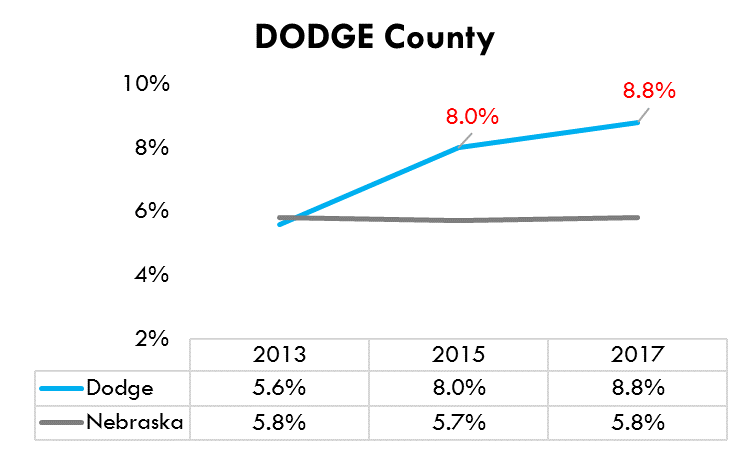 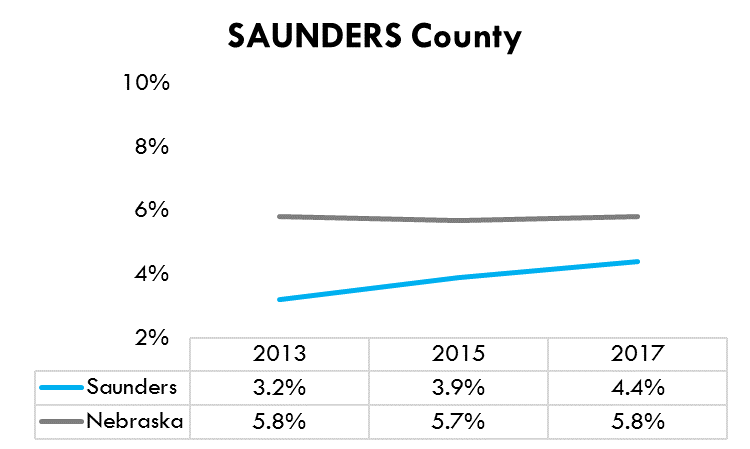 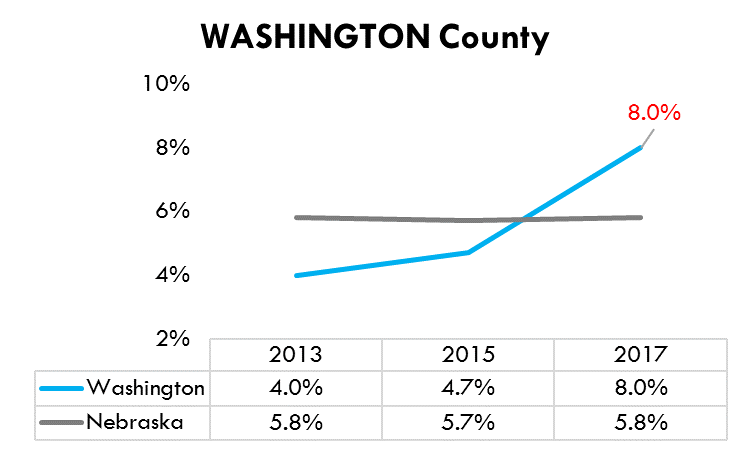 Figure 17: Disability status (2017)Figure 17: Disability status (2017)Figure 17: Disability status (2017)Figure 17: Disability status (2017)Figure 17: Disability status (2017)Figure 17: Disability status (2017)Dodge CountySaunders CountyWashington CountyThree Rivers*NebraskaVeterans with a disability33.2%37.4%28.0%33.0%29.4%Non-veterans with a disability 15.0%13.4%15.6%14.7%12.8%Figure 19: Disability Rates trends among Veterans by County: 2013-2017Figure 19: Disability Rates trends among Veterans by County: 2013-2017Figure 19: Disability Rates trends among Veterans by County: 2013-2017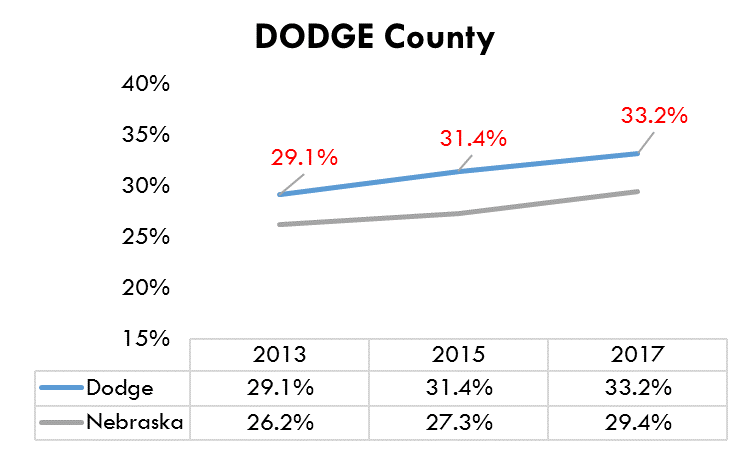 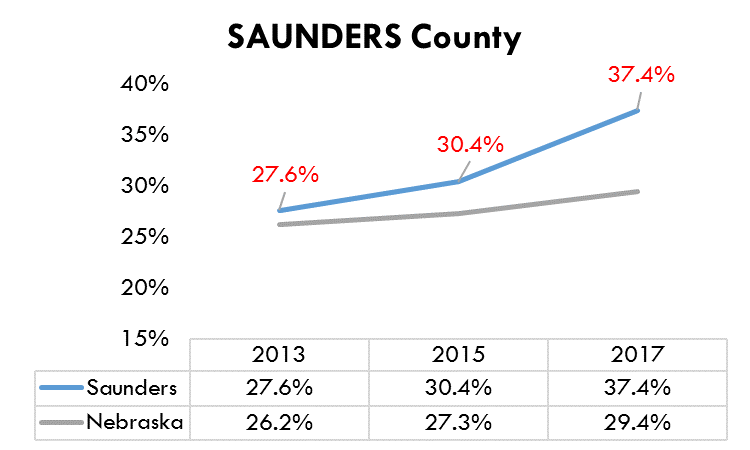 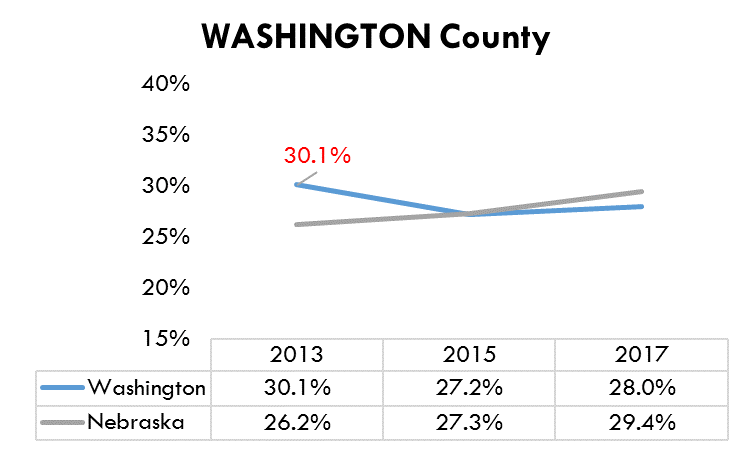 Figure 21: Number of individuals in poverty and percent change (2013 and 2017)Figure 21: Number of individuals in poverty and percent change (2013 and 2017)Figure 21: Number of individuals in poverty and percent change (2013 and 2017)Figure 21: Number of individuals in poverty and percent change (2013 and 2017)20132017% Change 2013-2017Dodge County3,8014,67723.0%Saunders County1,6481,86012.9%Washington County1,5171,95929.1%Three Rivers6,9668,49622.0%Nebraska228,789220,330-3.7%Figure 23: Number of individuals under 18 years of age in poverty and percent change (2013 and 2017)Figure 23: Number of individuals under 18 years of age in poverty and percent change (2013 and 2017)Figure 23: Number of individuals under 18 years of age in poverty and percent change (2013 and 2017)Figure 23: Number of individuals under 18 years of age in poverty and percent change (2013 and 2017)20132017% Change 2013-2017Dodge County1,1831,67341.4%Saunders County63475418.9%Washington County57371925.5%Three Rivers2,3903,14631.6%Nebraska78,57871,957-8.4%Figure 24: County, Three Rivers, and State Unemployment Rates (April 2019)Figure 24: County, Three Rivers, and State Unemployment Rates (April 2019)Figure 24: County, Three Rivers, and State Unemployment Rates (April 2019)Figure 24: County, Three Rivers, and State Unemployment Rates (April 2019)CountyUnemployedLabor Force% UnemployedDodge54119,5492.8%Saunders30911,1372.8%Washington31411,4112.8%Three Rivers1,16442,0972.8%Nebraska30,3731,035,2412.9%Figure 25: Three Rivers unemployment rates 2009 - 2018Figure 25: Three Rivers unemployment rates 2009 - 2018Figure 25: Three Rivers unemployment rates 2009 - 2018Figure 25: Three Rivers unemployment rates 2009 - 2018Figure 25: Three Rivers unemployment rates 2009 - 2018Figure 25: Three Rivers unemployment rates 2009 - 2018Figure 25: Three Rivers unemployment rates 2009 - 2018Figure 25: Three Rivers unemployment rates 2009 - 2018Figure 25: Three Rivers unemployment rates 2009 - 2018Figure 25: Three Rivers unemployment rates 2009 - 2018Figure 25: Three Rivers unemployment rates 2009 - 2018Figure 25: Three Rivers unemployment rates 2009 - 2018County: 2009201020112012201320142015201620172018%Change 2009-2018Dodge55.34.94.54.23.63.33.12.82.5-2.5Saunders54.84.64.243.53.13.12.82.3-2.7Washington4.64.64.43.83.73.233.23.12.5-2.1Figure 26. Number and percentage of children eligible for free and reduced school mealsFigure 26. Number and percentage of children eligible for free and reduced school mealsFigure 26. Number and percentage of children eligible for free and reduced school mealsFigure 26. Number and percentage of children eligible for free and reduced school meals2008-20092012-2013*2018-2019Dodge County2,073 (39%)3,036 (51.7%)3,463 (51.4%)Saunders County815 (26%)1,064 (34.2%)1,173 (31.2%)Washington County709 (16%)763 (20.7%)875 (23.1%)Three Rivers3,597 (28%)4,863 (38.4%)5,511 (38.6%)Nebraska93,575 (36%)133,972 (44.2%)148,813 (40.9%)*Increase in the percentage of children eligible for free and reduced school meals may be due to a change in the guidelines for determining eligibility.*Increase in the percentage of children eligible for free and reduced school meals may be due to a change in the guidelines for determining eligibility.*Increase in the percentage of children eligible for free and reduced school meals may be due to a change in the guidelines for determining eligibility.*Increase in the percentage of children eligible for free and reduced school meals may be due to a change in the guidelines for determining eligibility.Figure 27. Number and percentage of children enrolled in Medicaid or CHIPFigure 27. Number and percentage of children enrolled in Medicaid or CHIPFigure 27. Number and percentage of children enrolled in Medicaid or CHIPFigure 27. Number and percentage of children enrolled in Medicaid or CHIP200920132016Dodge County3,051 (36.0%)3,505 (40.2%)3,625 (37.7%)Saunders County941 (18.4%)1,174 (22.1%)1,145 (20.0%)Washington County774 (15.4%)803 (16.2%)869 (15.7%)Three Rivers4,766 (25.6%)5,482 (28.9%)5,639 (27.0%)Nebraska140,281 (31.5%)161,729 (35.5%)161,530 (31.0%)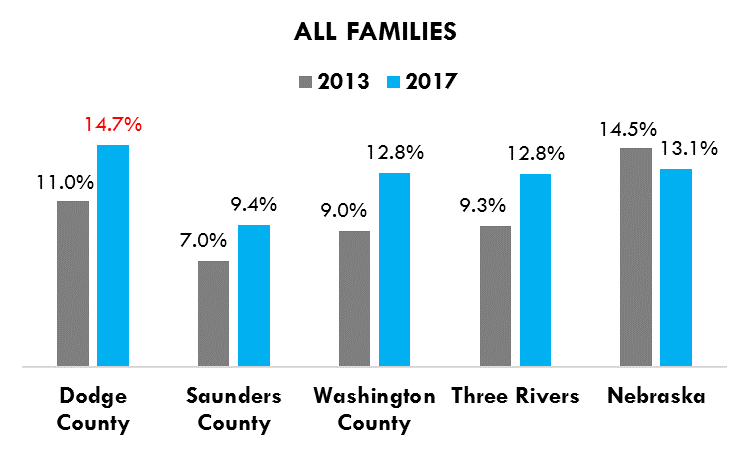 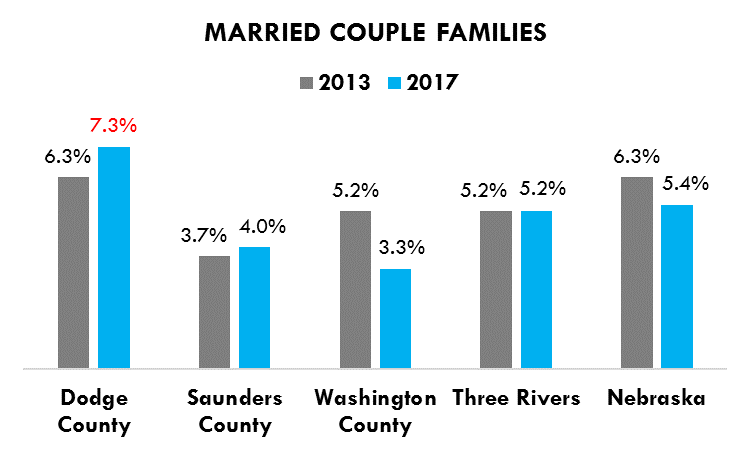 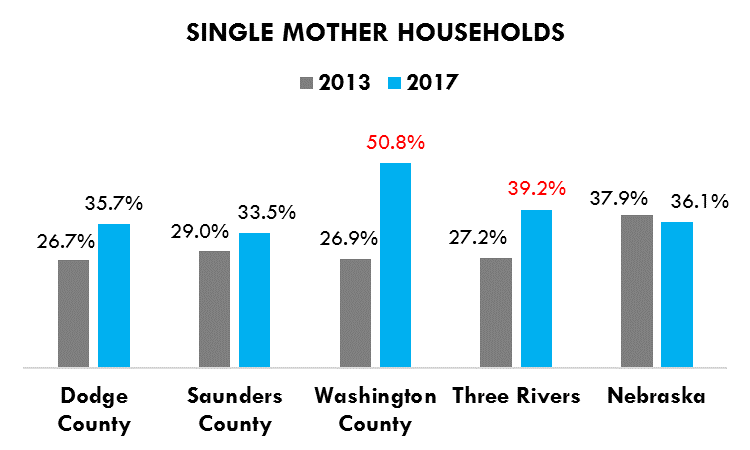 Figure 32. Number and percentage of births to unmarried mothersFigure 32. Number and percentage of births to unmarried mothersFigure 32. Number and percentage of births to unmarried mothersFigure 32. Number and percentage of births to unmarried mothersFigure 32. Number and percentage of births to unmarried mothersFigure 32. Number and percentage of births to unmarried mothers2006-20102007-20112008-20122009-20132012-2016Dodge County968 (38.9%)964 (40.0%)990 (40.6%)976 (40.8%)1,095 (43.5%)Saunders County274 (21.1%)286 (21.7%)288 (22.4%)274 (21.6%)245 (20.5%)Washington County260 (24.1%)263 (24.8%)255 (25.0%)269 (25.8%)288 (26.9%)Three Rivers1,502 (30.9%)1,513 (31.4%)1,533 (32.3%)1,519 (32.2%)1,628 (34.0%)Nebraska44,729 (33.5%)44,658 (33.7%)44,305 (33.7%)43,854 (33.6%)43,530 (33.0%)Figure 33: Minorities (2017)Figure 33: Minorities (2017)Figure 33: Minorities (2017)Figure 33: Minorities (2017)Figure 33: Minorities (2017)Figure 33: Minorities (2017)Figure 33: Minorities (2017)Figure 33: Minorities (2017)Figure 33: Minorities (2017)Hispanic/ LatinoBlack/African-AmericanNHAsianNHAmerican Indian/ Alaskan NativeNHNative Hawaiian/ Pacific IslanderNHTwo or More RacesNHOtherNHTotal MinoritiesDodge County4,30026522511262466955,525Saunders County44263654103080919Washington County5761946116022351,075Three Rivers5,318522351169629971007,519Figure 34: Foreign-born population (2017)Figure 34: Foreign-born population (2017)Figure 34: Foreign-born population (2017)Figure 34: Foreign-born population (2017)Total foreign-born populationNaturalized U.S. citizenNot a U.S. citizenDodge County2,401346 (14.4%)2,055 (85.6%)Saunders County238116 (48.7%)122 (51.3%)Washington County27345 (16.5%)228 (83.5%)Three Rivers2,912507 (17.4%)2,405 (82.6%)Nebraska130,66047,740 (36.5%)82,920 (63.5%)Figure 36: Percentage of the population under 18 without health insurance coverage (2017)Figure 36: Percentage of the population under 18 without health insurance coverage (2017)Figure 36: Percentage of the population under 18 without health insurance coverage (2017)Figure 36: Percentage of the population under 18 without health insurance coverage (2017)Figure 36: Percentage of the population under 18 without health insurance coverage (2017)Dodge CountySaunders CountyWashington CountyThree RiversNebraska5.8%2.3%3.2%4.2%5.3%Figure 37. Number and percentage of the population under age 65 without health insuranceFigure 37. Number and percentage of the population under age 65 without health insuranceFigure 37. Number and percentage of the population under age 65 without health insuranceFigure 37. Number and percentage of the population under age 65 without health insuranceFigure 37. Number and percentage of the population under age 65 without health insuranceFigure 37. Number and percentage of the population under age 65 without health insuranceFigure 37. Number and percentage of the population under age 65 without health insurance201020112012201520162017Dodge County4,006 (13.7%)4,252 (14.5%)4,020 (13.8%)4,251 (14.3%)4,208 (14.1%)3,954 (13.3%)Saunders County1,788 (10.3%)1,800 (10.4%)1,742 (10.2%)1,376 (8.0%)1,057 (6.1%)1,009 (5.9%)Washington County1,545 (9.1%)1,512 (8.9%)1,396 (8.3%)1,455 (8.5%)1,132 (6.6%)1,134 (6.7%)Three Rivers7,339 (11.5%)7,564 (11.9%)7,158 (11.4%)7,082 (11.0%)6,397 (10.0%)6,097 (9.5%)Nebraska206,100 (13.4%)205,574 (13.3%)200,265 (12.9%)188,004 (11.8%)178,149 (11.2%)142,548 (10.4%)Figure 42. Ratio of population to health care professionals: Two dates comparison.Figure 42. Ratio of population to health care professionals: Two dates comparison.Figure 42. Ratio of population to health care professionals: Two dates comparison.Figure 42. Ratio of population to health care professionals: Two dates comparison.Figure 42. Ratio of population to health care professionals: Two dates comparison.Figure 42. Ratio of population to health care professionals: Two dates comparison.Figure 42. Ratio of population to health care professionals: Two dates comparison.Ratio of population to PRIMARY CARE PHYSICIANS Ratio of population to PRIMARY CARE PHYSICIANS Ratio of population to DENTISTS Ratio of population to DENTISTS Ratio of population to MENTAL HEALTH PROVIDERSRatio of population to MENTAL HEALTH PROVIDERS201220162013201720142018Dodge County1,656:11,838:11,739:11,529:1664:1765:1Saunders County3,471:12,338:13,488:13,008:13,488:13,510:1Washington County3,375:11,873:13,371:13,454:15,056:12,960:1Three Rivers2,280:11,947:12,352:12,113:11,194:11,291:1Nebraska1,405:11,323:11,450:11,321:1435:1401:1Figure 43: Number of health care professionals Figure 43: Number of health care professionals Figure 43: Number of health care professionals Figure 43: Number of health care professionals Figure 43: Number of health care professionals Figure 43: Number of health care professionals Figure 43: Number of health care professionals Number of PRIMARY CARE PHYSICIANS Number of PRIMARY CARE PHYSICIANS Number of DENTISTS Number of DENTISTS Number of MENTAL HEALTH PROVIDERSNumber of MENTAL HEALTH PROVIDERS201220162013201720142018Dodge County222021245548Saunders County696766Washington County6116647Three Rivers344033376561Figure 44: Number of health professionals in area (2019)Figure 44: Number of health professionals in area (2019)Figure 44: Number of health professionals in area (2019)Figure 44: Number of health professionals in area (2019)Figure 44: Number of health professionals in area (2019)Dodge CountySaunders CountyWashington CountyThree RiversPhysicians6151177Family Medicine/General Practice124622Gynecology0000Internal Medicine4004Pediatrics4015Obstetrics & Gynecology5005Psychiatry2002Dentist215430Pharmacist4310861Physical Therapist31181968Physician Assistant112922Family Medicine72615Nurse Practitioners (2018)225229RN's (2018)3658089534LPN's (2017)1124527184Figure 47. Mental health indicators among adults 18 and over (2012) *Figure 47. Mental health indicators among adults 18 and over (2012) *Figure 47. Mental health indicators among adults 18 and over (2012) *Three RiversNebraskaCurrently taking medication or receiving treatment for a mental health condition10.9%11.0%Symptoms of serious mental health illness in past 30 days**3.9%3.2%Figure 49: Number of deaths due to suicide (2013-2017)Figure 49: Number of deaths due to suicide (2013-2017)Figure 49: Number of deaths due to suicide (2013-2017)Figure 49: Number of deaths due to suicide (2013-2017)Figure 49: Number of deaths due to suicide (2013-2017)Dodge CountySaunders CountyWashington CountyThree RiversNebraska31179571,210Figure 50: Bullying among 8th, 10th, and 12th graders in the past year (2016 and 2018)Figure 50: Bullying among 8th, 10th, and 12th graders in the past year (2016 and 2018)Figure 50: Bullying among 8th, 10th, and 12th graders in the past year (2016 and 2018)Figure 50: Bullying among 8th, 10th, and 12th graders in the past year (2016 and 2018)Figure 50: Bullying among 8th, 10th, and 12th graders in the past year (2016 and 2018)Figure 50: Bullying among 8th, 10th, and 12th graders in the past year (2016 and 2018)Figure 50: Bullying among 8th, 10th, and 12th graders in the past year (2016 and 2018)Figure 50: Bullying among 8th, 10th, and 12th graders in the past year (2016 and 2018)Figure 50: Bullying among 8th, 10th, and 12th graders in the past year (2016 and 2018)Figure 50: Bullying among 8th, 10th, and 12th graders in the past year (2016 and 2018)8th8th10th10th12th12th20162018∆20162018∆20162018∆Any bullyingThree Rivers64.4%66.9%-64.3%50.5%57.6%46.9%Any bullyingNebraska65.1%62.8%59.6%54.6%51.0%48.1%PhysicallyThree Rivers27.4%30.1%-24.4%15.9%12.9%10.3%-PhysicallyNebraska27.8%26.8%19.9%17.2%12.2%11.8%VerballyThree Rivers54.5%56.3%-55.2%44.9%48.9%38.1%VerballyNebraska55.7%52.9%50.9%45.8%42.3%39.6%SociallyThree Rivers45.4%49.7%-47.6%40.5%45.6%38.4%SociallyNebraska47.0%45.3%45.2%43.0%40.1%39.5%ElectronicallyThree Rivers22.1%25.6%-27.8%22.3%25.4%21.3%-ElectronicallyNebraska22.2%20.0%23.4%21.3%20.1%19.3%Figure 51: Percentage of bullying in 8th, 10th and 12th grades by year: Three Rivers District vs. Nebraska Figure 51: Percentage of bullying in 8th, 10th and 12th grades by year: Three Rivers District vs. Nebraska 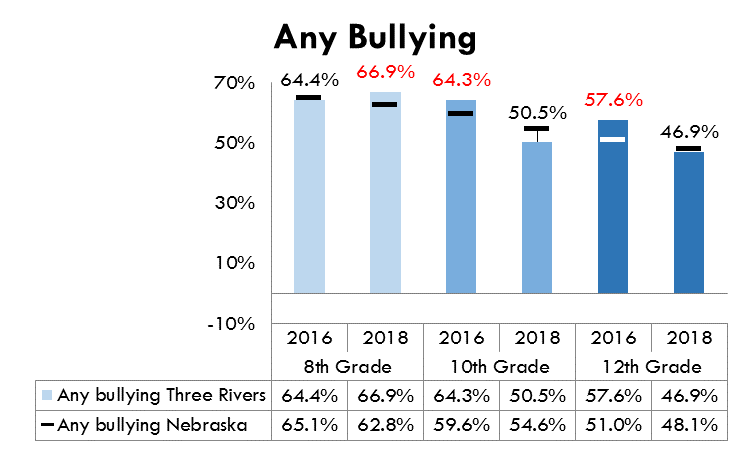 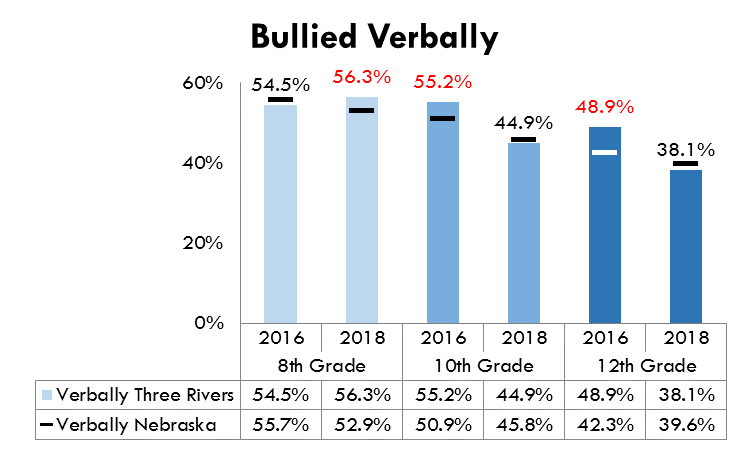 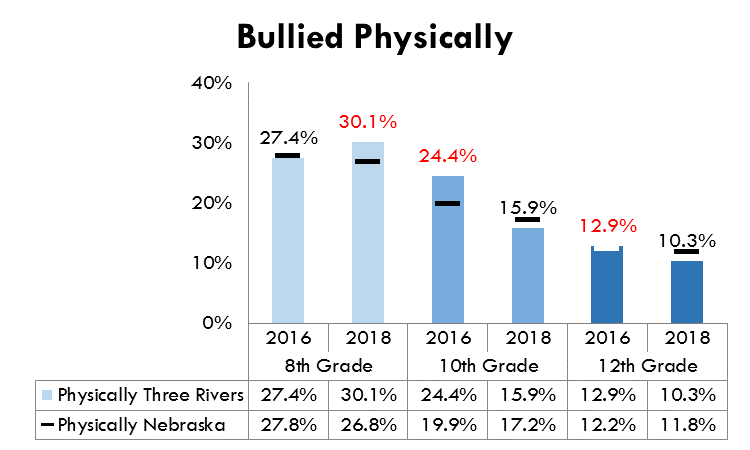 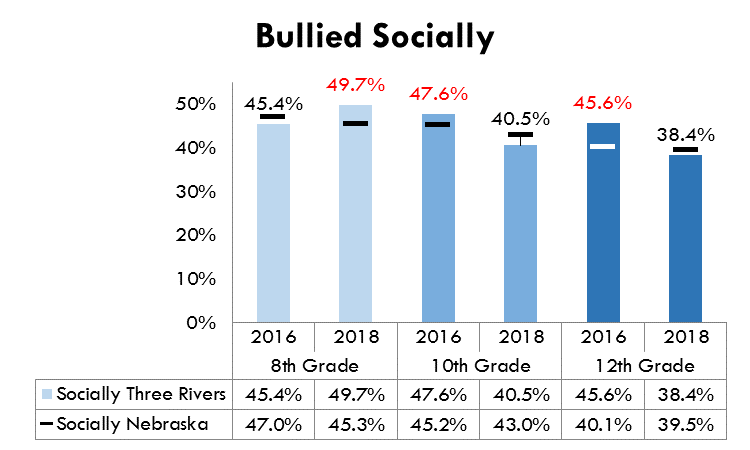 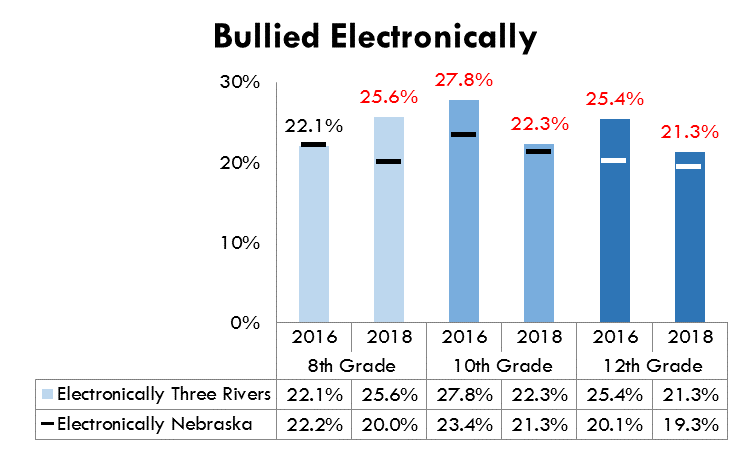 Figure 59: Number of tobacco-related deaths (2009-2013)Figure 59: Number of tobacco-related deaths (2009-2013)Figure 59: Number of tobacco-related deaths (2009-2013)Figure 59: Number of tobacco-related deaths (2009-2013)Figure 59: Number of tobacco-related deaths (2009-2013)Dodge CountySaunders CountyWashington CountyThree RiversNebraska31612912557011,183Figure 60: Aggregated number of tobacco-related deaths (2015, 2016 and 2017)Figure 60: Aggregated number of tobacco-related deaths (2015, 2016 and 2017)Figure 60: Aggregated number of tobacco-related deaths (2015, 2016 and 2017)Figure 60: Aggregated number of tobacco-related deaths (2015, 2016 and 2017)Figure 60: Aggregated number of tobacco-related deaths (2015, 2016 and 2017)Dodge CountySaunders CountyWashington CountyThree RiversNebraska220102814037,556Figure 64. Number of alcohol-related deaths (2009-2013) *Figure 64. Number of alcohol-related deaths (2009-2013) *Figure 64. Number of alcohol-related deaths (2009-2013) *Figure 64. Number of alcohol-related deaths (2009-2013) *Figure 64. Number of alcohol-related deaths (2009-2013) *Dodge CountySaunders CountyWashington CountyThree RiversNebraska7738301453,042Figure 66: Aggregated number of alcohol-related deaths (2015, 2016 and 2017)Figure 66: Aggregated number of alcohol-related deaths (2015, 2016 and 2017)Figure 66: Aggregated number of alcohol-related deaths (2015, 2016 and 2017)Figure 66: Aggregated number of alcohol-related deaths (2015, 2016 and 2017)Figure 66: Aggregated number of alcohol-related deaths (2015, 2016 and 2017)Dodge CountySaunders CountyWashington CountyThree RiversNebraska512622992,194Figure 71. Alcohol-impaired driving deaths (2009-2013 & 2013-2017)Figure 71. Alcohol-impaired driving deaths (2009-2013 & 2013-2017)Figure 71. Alcohol-impaired driving deaths (2009-2013 & 2013-2017)Figure 71. Alcohol-impaired driving deaths (2009-2013 & 2013-2017)Figure 71. Alcohol-impaired driving deaths (2009-2013 & 2013-2017)Figure 71. Alcohol-impaired driving deaths (2009-2013 & 2013-2017)Figure 71. Alcohol-impaired driving deaths (2009-2013 & 2013-2017)Number of alcohol-impaired driving deathsNumber of alcohol-impaired driving deathsNumber of driving deathsNumber of driving deathsAlcohol-impaired driving deaths as a percentage of all driving deathsAlcohol-impaired driving deaths as a percentage of all driving deaths2009-20132013-20172009-20132013-20172009-20132013-2017Dodge County410183222.2%31.3%Saunders County26152113.3%28.6%Washington County41141028.6%10.0%Three Rivers1017476321.3%27.0%Nebraska3603921,0171,12835.4%34.8%Figure 76. Indicators of distracted driving among adults 18 and over (2017)Figure 76. Indicators of distracted driving among adults 18 and over (2017)Figure 76. Indicators of distracted driving among adults 18 and over (2017)Three RiversNebraskaTexted on a cell phone while driving in the past 30 days27.2%26.6%Talked on a cell phone while driving in the past 30 days68.4%66.5%Figure 78: Number of motor vehicle deaths (2009-2013 & 2013-2017)Figure 78: Number of motor vehicle deaths (2009-2013 & 2013-2017)Figure 78: Number of motor vehicle deaths (2009-2013 & 2013-2017)Figure 78: Number of motor vehicle deaths (2009-2013 & 2013-2017)Figure 78: Number of motor vehicle deaths (2009-2013 & 2013-2017)Figure 78: Number of motor vehicle deaths (2009-2013 & 2013-2017)Figure 78: Number of motor vehicle deaths (2009-2013 & 2013-2017)Figure 78: Number of motor vehicle deaths (2009-2013 & 2013-2017)Figure 78: Number of motor vehicle deaths (2009-2013 & 2013-2017)Figure 78: Number of motor vehicle deaths (2009-2013 & 2013-2017)Dodge CountyDodge CountySaunders CountySaunders CountyWashington CountyWashington CountyThree RiversThree RiversNebraskaNebraska09-1313-1709-1313-1709-1313-1709-1313-1709-1313-1734441720181569791,1331,220Figure 80: Number of deaths due to unintentional injury (2009-2013)Figure 80: Number of deaths due to unintentional injury (2009-2013)Figure 80: Number of deaths due to unintentional injury (2009-2013)Figure 80: Number of deaths due to unintentional injury (2009-2013)Figure 80: Number of deaths due to unintentional injury (2009-2013)Dodge CountySaunders CountyWashington CountyThree RiversNebraska11453432103,848Figure 81. Falls among adults 45 and over (2017)Figure 81. Falls among adults 45 and over (2017)Figure 81. Falls among adults 45 and over (2017)Three RiversNebraskaHad a fall in the past year29.2%29.0%Injured due to a fall in the past year9.9%10.1%Figure 82. Number and rate of total arrests per 1,000 population Figure 82. Number and rate of total arrests per 1,000 population Figure 82. Number and rate of total arrests per 1,000 population Figure 82. Number and rate of total arrests per 1,000 population 201120132017Dodge County1,525 (41.6)1,466 (40.0)1,656 (45.0)Saunders County450 (21.8)471 (22.6)485 (23.1)Washington County574 (28.4)367 (18.1)446 (21.9)Three Rivers2,549 (32.9)2,304 (29.6)2,587 (33.1)Nebraska*82,442 (45.5)72,804 (39.5)71,417 (37.2)Figure 83. Number and rate of juvenile arrests per 1,000 population Figure 83. Number and rate of juvenile arrests per 1,000 population Figure 83. Number and rate of juvenile arrests per 1,000 population Figure 83. Number and rate of juvenile arrests per 1,000 population 201120132017Dodge County256 (29.7)220 (25.5)243 (28.1)Saunders County53 (9.9)78 (14.6)51 (9.7)Washington County80 (16.4)35 (7.2)35 (7.1)Three Rivers389 (20.6)333 (17.7)329 (17.5)Nebraska*13,134 (28.5)10,534 (22.9)9,878 (21.0)Figure 84. Number of violent crimes and rate per 100,000Figure 84. Number of violent crimes and rate per 100,000Figure 84. Number of violent crimes and rate per 100,000Figure 84. Number of violent crimes and rate per 100,000Figure 84. Number of violent crimes and rate per 100,0002008-20102009-20112010-20122014-2016Dodge County54 (152.7)51 (140.7)46 (126.5)72 (196.8)Saunders County14 (68.7)14 (67.9)13 (60.6)13 (61.9)Washington County7 (37.4)5 (22.3)4 (19.6)15 (71.7)Three Rivers75 (100.4)70 (88.3)63 (80.5)100 (127.7)Nebraska5,239 (290.7)4,939 (270.9)4,857 (263.6)5,413 (285.7)Figure 86: Number of homicides (2009-2013) *Figure 86: Number of homicides (2009-2013) *Figure 86: Number of homicides (2009-2013) *Figure 86: Number of homicides (2009-2013) *Figure 86: Number of homicides (2009-2013) *Dodge CountySaunders CountyWashington CountyThree RiversNebraska2406311Figure 87. Number of substantiated cases of child abuse and neglect and rate per 1,000Figure 87. Number of substantiated cases of child abuse and neglect and rate per 1,000Figure 87. Number of substantiated cases of child abuse and neglect and rate per 1,000Figure 87. Number of substantiated cases of child abuse and neglect and rate per 1,000Figure 87. Number of substantiated cases of child abuse and neglect and rate per 1,000Figure 87. Number of substantiated cases of child abuse and neglect and rate per 1,000Figure 87. Number of substantiated cases of child abuse and neglect and rate per 1,000Figure 87. Number of substantiated cases of child abuse and neglect and rate per 1,0002011201220132014201520162017Dodge County36 (4.0)44 (4.9)48 (5.3)55 (6.1)44 (4.6)61 (6.3)50 (5.2)Saunders County29 (5.3)20 (3.7)11 (2.0)27 (4.9)18 (3.1)14 (2.4)17 (3.0)Washington County8 (1.6)15 (2.9)15 (2.9)7 (1.4)13 (2.4)8 (1.4)14 (2.5)Three Rivers73 (3.7)79 (4.0)74 (3.8)89 (4.5)75 (3.6)83 (4.0)81 (3.9)Nebraska3,410 (6.9)2,723 (5.5)2,892 (5.9)2,575 (5.2)2,223 (4.3)2,174 (4.2)2,169 (4.1)Figure 88. Number in foster care and rate per 1,000Figure 88. Number in foster care and rate per 1,000Figure 88. Number in foster care and rate per 1,000Figure 88. Number in foster care and rate per 1,000Figure 88. Number in foster care and rate per 1,000Figure 88. Number in foster care and rate per 1,000Figure 88. Number in foster care and rate per 1,000Figure 88. Number in foster care and rate per 1,00020122013201420152016*20172018**Dodge County73 (8.1)71 (7.9)101 (11.2)81 (8.4)121 (12.6)107 (11.1)Saunders County26 (4.7)21 (3.8)22 (4.0)29 (5.0)30 (5.3)18 (3.2)Washington County23 (4.5)25 (4.9)9 (1.7)10 (1.8)11 (2.0)15 (2.7)Three Rivers122 (6.2)117 (6.0)132 (6.7)120 (5.7)162 (7.8)140 (6.7)Nebraska4,320 (8.8)3,892 (7.9)3,026 (6.2)3,145 (6.1)3,369 (6.5)3,960 (7.6)3,566 (6.8)Figure 91: Education Statistics for Public Schools Districts in DODGE COUNTY (2017-2018)Figure 91: Education Statistics for Public Schools Districts in DODGE COUNTY (2017-2018)Figure 91: Education Statistics for Public Schools Districts in DODGE COUNTY (2017-2018)Figure 91: Education Statistics for Public Schools Districts in DODGE COUNTY (2017-2018)Figure 91: Education Statistics for Public Schools Districts in DODGE COUNTY (2017-2018)Figure 91: Education Statistics for Public Schools Districts in DODGE COUNTY (2017-2018)Figure 91: Education Statistics for Public Schools Districts in DODGE COUNTY (2017-2018)Fremont Public SchoolsLogan View Public SchoolsNorth Bend Central Public SchoolsScribner-Snyder Community SchoolsNebraska Public SchoolsNebraska Accountability Scores% Proficient in English Language Arts 38%59%64%52%51%Nebraska Accountability Scores% Proficient in mathematics 39%62%61%54%51%Nebraska Accountability Scores% Proficient in science 66%82%83%62%68%Nebraska Accountability ScoresStudent CharacteristicsEnrollment4,736557635205323,391Student Characteristics% Receiving free/reduced lunch61%38%34%60%46%Student Characteristics% of ELL students12%2%-*-*7%Student Characteristics% School mobility rate 11.6%10.1%10.1%14.5%10.9%Student Characteristics% of Students in special education19%16%11%20%15%Figure 92: Four-Year Graduation Rates for Public Schools Districts in DODGE COUNTY (2011-2018)Figure 92: Four-Year Graduation Rates for Public Schools Districts in DODGE COUNTY (2011-2018)Figure 92: Four-Year Graduation Rates for Public Schools Districts in DODGE COUNTY (2011-2018)Figure 92: Four-Year Graduation Rates for Public Schools Districts in DODGE COUNTY (2011-2018)Figure 92: Four-Year Graduation Rates for Public Schools Districts in DODGE COUNTY (2011-2018)Figure 92: Four-Year Graduation Rates for Public Schools Districts in DODGE COUNTY (2011-2018)Figure 92: Four-Year Graduation Rates for Public Schools Districts in DODGE COUNTY (2011-2018)Figure 92: Four-Year Graduation Rates for Public Schools Districts in DODGE COUNTY (2011-2018)Figure 92: Four-Year Graduation Rates for Public Schools Districts in DODGE COUNTY (2011-2018)20112012201320142015201620172018Fremont Public Schools83.7%81.3%85.4%85.9%86.8%86.5%84.8%84.2%Logan View Public Schools86.4%91.8%95.7%89.6%91.9%100%93.8%97.6%North Bend Central Public Schools96.0%91.1%97.1%97.3%94.1%97.6%93.8%100%Scribner-Snyder Community Schools91.7%94.1%-*100%100%94.4%100%100%Nebraska Public Schools86.1%87.6%88.5%89.7%88.9%89.3%	89.1%	88.7%	Figure 93: Education Statistics for Public Schools Districts in SAUNDERS COUNTY (2017-2018)Figure 93: Education Statistics for Public Schools Districts in SAUNDERS COUNTY (2017-2018)Figure 93: Education Statistics for Public Schools Districts in SAUNDERS COUNTY (2017-2018)Figure 93: Education Statistics for Public Schools Districts in SAUNDERS COUNTY (2017-2018)Figure 93: Education Statistics for Public Schools Districts in SAUNDERS COUNTY (2017-2018)Figure 93: Education Statistics for Public Schools Districts in SAUNDERS COUNTY (2017-2018)Figure 93: Education Statistics for Public Schools Districts in SAUNDERS COUNTY (2017-2018)Figure 93: Education Statistics for Public Schools Districts in SAUNDERS COUNTY (2017-2018)Ashland-Greenwood Public SchoolsCedar Bluffs Public SchoolsMead Public SchoolsWahoo Public SchoolsYutan Public SchoolsNebraska Public SchoolsNebraska Accountability Scores% Proficient in English Language Arts60%45%55%56%61%51%Nebraska Accountability Scores% Proficient in mathematics 61%47%41%65%56%51%Nebraska Accountability Scores% Proficient in science 78%61%63%76%80%68%Nebraska Accountability ScoresStudent CharacteristicsEnrollment9093842431,066466323,391Student Characteristics% Receiving free/reduced lunch29%55%39%32%24%46%Student Characteristics% of ELL students-*-*-*1%-*7%Student Characteristics% School mobility rate 7.3%9.9%6.4%8.2%10.6%10.9%Student Characteristics% of Students in special education20%19%14%18%17%15%Figure 94: Four-Year Graduation Rates for Public Schools Districts in SAUNDERS COUNTY (2011-2018)Figure 94: Four-Year Graduation Rates for Public Schools Districts in SAUNDERS COUNTY (2011-2018)Figure 94: Four-Year Graduation Rates for Public Schools Districts in SAUNDERS COUNTY (2011-2018)Figure 94: Four-Year Graduation Rates for Public Schools Districts in SAUNDERS COUNTY (2011-2018)Figure 94: Four-Year Graduation Rates for Public Schools Districts in SAUNDERS COUNTY (2011-2018)Figure 94: Four-Year Graduation Rates for Public Schools Districts in SAUNDERS COUNTY (2011-2018)Figure 94: Four-Year Graduation Rates for Public Schools Districts in SAUNDERS COUNTY (2011-2018)Figure 94: Four-Year Graduation Rates for Public Schools Districts in SAUNDERS COUNTY (2011-2018)Figure 94: Four-Year Graduation Rates for Public Schools Districts in SAUNDERS COUNTY (2011-2018)20112012201320142015201620172018Ashland-Greenwood Public Schools92.9%93.5%96.0%98.3%97.1%100%93.3%93.2%Cedar Bluffs Public Schools-*87.0%96.3%89.5%94.4%96.0%100%94.1%Mead Public Schools-*-*-*100%95.2%79.0%92.9%100%Wahoo Public Schools92.5%94.0%87.7%92.9%94.8%91.7%94.1%92.8%Yutan Public Schools92.7%96.8%-*100%97.7%96.0%97.4%100%Nebraska Public Schools86.1%87.6%88.5%89.7%88.9%89.3%	89.1%88.7%	Figure 95: Education Statistics for Public Schools Districts in WASHINGTON COUNTY (2017-2018)Figure 95: Education Statistics for Public Schools Districts in WASHINGTON COUNTY (2017-2018)Figure 95: Education Statistics for Public Schools Districts in WASHINGTON COUNTY (2017-2018)Figure 95: Education Statistics for Public Schools Districts in WASHINGTON COUNTY (2017-2018)Figure 95: Education Statistics for Public Schools Districts in WASHINGTON COUNTY (2017-2018)Figure 95: Education Statistics for Public Schools Districts in WASHINGTON COUNTY (2017-2018)Arlington Public SchoolsBlair Community SchoolsFort Calhoun Community SchoolsNebraska Public SchoolsNebraska Accountability Scores% Proficient in English Language Arts61%55%62%51%Nebraska Accountability Scores% Proficient in mathematics 67%56%66%51%Nebraska Accountability Scores% Proficient in science 91%75%88%68%Nebraska Accountability ScoresStudent CharacteristicsEnrollment6592,360725323,391Student Characteristics% Receiving free/reduced lunch20%25%18%46%Student Characteristics% of ELL students-*1%-*7%Student Characteristics% School mobility rate 6.3%5.6%4.1%10.9%Student Characteristics% of Students in special education12%14%16%15%Figure 96: Four-Year Graduation Rates for Public Schools Districts in WASHINGTON COUNTY (2017-2018)Figure 96: Four-Year Graduation Rates for Public Schools Districts in WASHINGTON COUNTY (2017-2018)Figure 96: Four-Year Graduation Rates for Public Schools Districts in WASHINGTON COUNTY (2017-2018)Figure 96: Four-Year Graduation Rates for Public Schools Districts in WASHINGTON COUNTY (2017-2018)Figure 96: Four-Year Graduation Rates for Public Schools Districts in WASHINGTON COUNTY (2017-2018)Figure 96: Four-Year Graduation Rates for Public Schools Districts in WASHINGTON COUNTY (2017-2018)Figure 96: Four-Year Graduation Rates for Public Schools Districts in WASHINGTON COUNTY (2017-2018)Figure 96: Four-Year Graduation Rates for Public Schools Districts in WASHINGTON COUNTY (2017-2018)Figure 96: Four-Year Graduation Rates for Public Schools Districts in WASHINGTON COUNTY (2017-2018)20112012201320142015201620172018Arlington Public Schools94.7%94.8%94.0%98.1%95.6%97.4%100%98.1%Blair Community Schools89.7%93.9%94.0%97.2%92.8%94.4%94.2%96.2%Fort Calhoun Community Schools89.4%98.1%-*100%100%98.0%100%100%Nebraska Public Schools86.1%87.6%88.5%89.7%88.9%89.3%89.1%88.7%	Figure 97. Percentage of the population with adequate access to locations for physical activityFigure 97. Percentage of the population with adequate access to locations for physical activityFigure 97. Percentage of the population with adequate access to locations for physical activity2010 & 20132010 & 2018Dodge County90.5%90.0%Saunders County52.8%53.6%Washington County48.0%49.4%Nebraska81.4%83.5%Figure 102. Nutrition indicators among adults 18 and over (2013, 2015, 2017)Figure 102. Nutrition indicators among adults 18 and over (2013, 2015, 2017)Figure 102. Nutrition indicators among adults 18 and over (2013, 2015, 2017)Three RiversNebraskaConsumed sugar-sweetened beverages 1 or more times per day in past 30 days (2013)23.5%28.5%Currently watching or reducing sodium or salt intake (2015)50.3%46.8%Consumed fruits less than 1 time per day in past 30 days (2017)34.0%36.9%Consumed vegetables less than 1 time per day in past 30 days (2017)18.3%20.0%Figure 105. Obesity prevalence and percent change by county, 2004-2015*Figure 105. Obesity prevalence and percent change by county, 2004-2015*Figure 105. Obesity prevalence and percent change by county, 2004-2015*Figure 105. Obesity prevalence and percent change by county, 2004-2015*Figure 105. Obesity prevalence and percent change by county, 2004-2015*Figure 105. Obesity prevalence and percent change by county, 2004-2015*Figure 105. Obesity prevalence and percent change by county, 2004-2015*Figure 105. Obesity prevalence and percent change by county, 2004-2015*Figure 105. Obesity prevalence and percent change by county, 2004-2015*Figure 105. Obesity prevalence and percent change by county, 2004-2015*Figure 105. Obesity prevalence and percent change by county, 2004-2015*Figure 105. Obesity prevalence and percent change by county, 2004-2015*Figure 105. Obesity prevalence and percent change by county, 2004-2015*Figure 105. Obesity prevalence and percent change by county, 2004-2015*200420052006200720082009201020112012201320142015% Change 2011-15Dodge24.72627.729.929.329.729.829.830.832.734.534.95.1Saunders26.926.629.428.328.929.830.529.327.328.631.132.53.2Washington26.926.42727.228.629.830.731.23131.531.632.61.4Figure 106. Obesity Trends by County in the Three Rivers Health District, 2004-2015Figure 106. Obesity Trends by County in the Three Rivers Health District, 2004-2015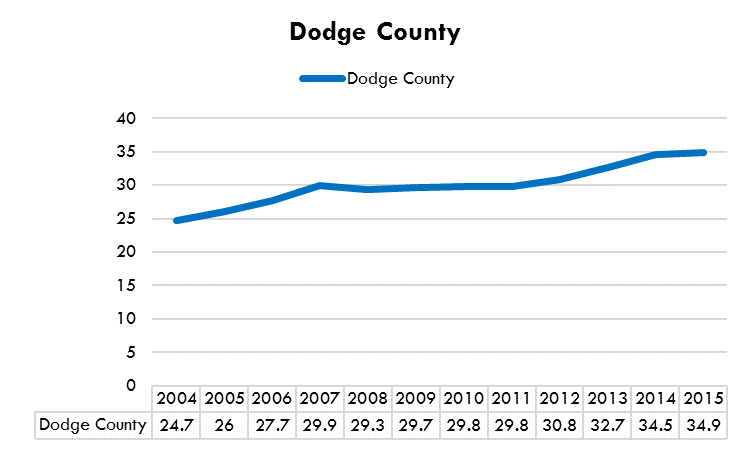 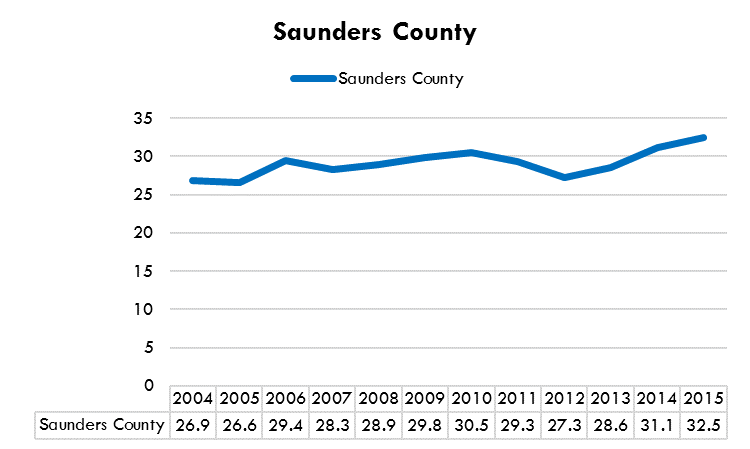 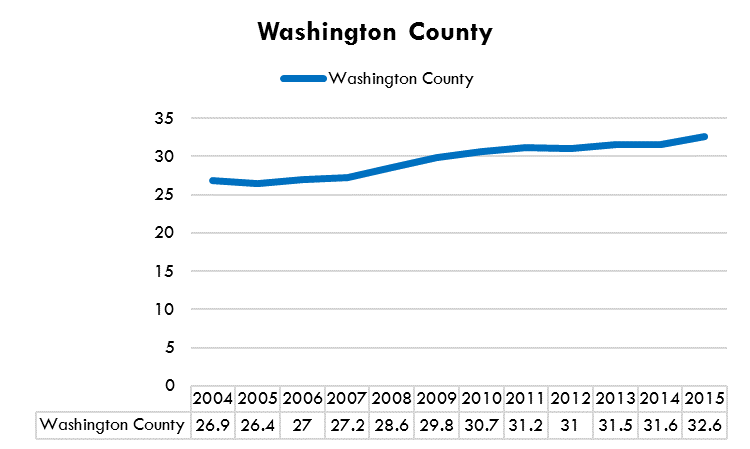 Figure 107: Had blood pressure checked in the past year among adults 18 and over (2017)Figure 107: Had blood pressure checked in the past year among adults 18 and over (2017)Three Rivers88.8%Nebraska86.3%Figure 112: HEALTH OUTCOMES (length and quality of life) County Health RankingsFigure 112: HEALTH OUTCOMES (length and quality of life) County Health RankingsFigure 112: HEALTH OUTCOMES (length and quality of life) County Health RankingsFigure 112: HEALTH OUTCOMES (length and quality of life) County Health RankingsFigure 112: HEALTH OUTCOMES (length and quality of life) County Health RankingsFigure 112: HEALTH OUTCOMES (length and quality of life) County Health RankingsFigure 112: HEALTH OUTCOMES (length and quality of life) County Health RankingsFigure 112: HEALTH OUTCOMES (length and quality of life) County Health RankingsFigure 112: HEALTH OUTCOMES (length and quality of life) County Health Rankings2012 (out of 79)2013(out of 79)2014(out of 79)2015 (out of 78)2016  (out of 78)2017 (out of 78)2018 (out of 80)2019 (out of 79)Dodge County6045475047587172Saunders County4334364214121014Washington County37865386Figure 113: HEALTH FACTORS (health behaviors, clinical care, social and economic factors, and the physical environment) County Health RankingsFigure 113: HEALTH FACTORS (health behaviors, clinical care, social and economic factors, and the physical environment) County Health RankingsFigure 113: HEALTH FACTORS (health behaviors, clinical care, social and economic factors, and the physical environment) County Health RankingsFigure 113: HEALTH FACTORS (health behaviors, clinical care, social and economic factors, and the physical environment) County Health RankingsFigure 113: HEALTH FACTORS (health behaviors, clinical care, social and economic factors, and the physical environment) County Health RankingsFigure 113: HEALTH FACTORS (health behaviors, clinical care, social and economic factors, and the physical environment) County Health RankingsFigure 113: HEALTH FACTORS (health behaviors, clinical care, social and economic factors, and the physical environment) County Health RankingsFigure 113: HEALTH FACTORS (health behaviors, clinical care, social and economic factors, and the physical environment) County Health RankingsFigure 113: HEALTH FACTORS (health behaviors, clinical care, social and economic factors, and the physical environment) County Health Rankings2012 (out of 79)2013(out of 79)2014(out of 79)2015 (out of 78)2016  (out of 78)2017 (out of 78)2018 (out of 80)2019      (out of 79)Dodge County6360595056636767Saunders County2025213320181718Washington County9951041244Figure 114. Premature deaths (deaths under age 75) and years of potential life lost (YPLL) per 100,000 population (age-adjusted)Figure 114. Premature deaths (deaths under age 75) and years of potential life lost (YPLL) per 100,000 population (age-adjusted)Figure 114. Premature deaths (deaths under age 75) and years of potential life lost (YPLL) per 100,000 population (age-adjusted)Figure 114. Premature deaths (deaths under age 75) and years of potential life lost (YPLL) per 100,000 population (age-adjusted)Figure 114. Premature deaths (deaths under age 75) and years of potential life lost (YPLL) per 100,000 population (age-adjusted)Figure 114. Premature deaths (deaths under age 75) and years of potential life lost (YPLL) per 100,000 population (age-adjusted)Figure 114. Premature deaths (deaths under age 75) and years of potential life lost (YPLL) per 100,000 population (age-adjusted)Figure 114. Premature deaths (deaths under age 75) and years of potential life lost (YPLL) per 100,000 population (age-adjusted)Figure 114. Premature deaths (deaths under age 75) and years of potential life lost (YPLL) per 100,000 population (age-adjusted)2008-20102008-20102010-20122010-20122013-20152013-20152015-20172015-2017Number of deaths under age 75YPLLNumber of deaths under age 75YPLLNumber of deaths under age 75YPLLNumber of deaths under age 75YPLLDodge County4096,3174106,2614567,3784707,094Saunders County2236,2362346,1692485,4592546,008Washington County1744,8191704,8441944,8791974,726Nebraska16,7465,90417,2235,79219,0656,01719,5206,060Figure 117: Number of deaths due to cancer (2013-2017)Figure 117: Number of deaths due to cancer (2013-2017)Figure 117: Number of deaths due to cancer (2013-2017)Figure 117: Number of deaths due to cancer (2013-2017)Figure 117: Number of deaths due to cancer (2013-2017)Figure 117: Number of deaths due to cancer (2013-2017)Dodge CountySaunders CountyWashington CountyThree RiversNebraskaLung Cancer14253462414,385Female Breast Cancer321217611,212Cervical Cancer5-*08118Colon Cancer451727891,652Prostate Cancer24131148854Melanoma7-*-*14287Oral Cancer-*-*07251All other types of cancer 2521351174878,642All types of cancer50723021895517,401Figure 118: Percentage of deaths due to cancer by age (2013-2017)Figure 118: Percentage of deaths due to cancer by age (2013-2017)Figure 118: Percentage of deaths due to cancer by age (2013-2017)Figure 118: Percentage of deaths due to cancer by age (2013-2017)Figure 118: Percentage of deaths due to cancer by age (2013-2017)Figure 118: Percentage of deaths due to cancer by age (2013-2017)1-1415-2425-4445-6465 and overThree Rivers0.0%0.0%2.1%24.6%73.3%Nebraska0.2%0.3%2.4%24.4%72.7%Figure 128: Number of deaths and death rates per 100,000 population due to heart disease (2013-2017)Figure 128: Number of deaths and death rates per 100,000 population due to heart disease (2013-2017)Figure 128: Number of deaths and death rates per 100,000 population due to heart disease (2013-2017)Figure 128: Number of deaths and death rates per 100,000 population due to heart disease (2013-2017)Figure 128: Number of deaths and death rates per 100,000 population due to heart disease (2013-2017)Dodge CountySaunders CountyWashington CountyThree RiversNebraska412 (137.5)227 (154.8)187 (149.9)826 (144.2)17,151 (147.4)Figure 129: Percentage of deaths due to coronary heart disease by age (2013-2017)Figure 129: Percentage of deaths due to coronary heart disease by age (2013-2017)Figure 129: Percentage of deaths due to coronary heart disease by age (2013-2017)Figure 129: Percentage of deaths due to coronary heart disease by age (2013-2017)Figure 129: Percentage of deaths due to coronary heart disease by age (2013-2017)Figure 129: Percentage of deaths due to coronary heart disease by age (2013-2017)1-1415-2425-4445-6465 and overThree Rivers0.0%0.0%1.6%9.3%88.7%Nebraska0.1%0.1%1.6%13.8%84.4%Figure 132: Number of deaths and death rates per 100,000 population due to Stroke (2013-2017)Figure 132: Number of deaths and death rates per 100,000 population due to Stroke (2013-2017)Figure 132: Number of deaths and death rates per 100,000 population due to Stroke (2013-2017)Figure 132: Number of deaths and death rates per 100,000 population due to Stroke (2013-2017)Figure 132: Number of deaths and death rates per 100,000 population due to Stroke (2013-2017)Dodge CountySaunders CountyWashington CountyThree RiversNebraska107 (36.2)48 (33.8)37 (28.7)192 (33.3)3,934 (40.7)Figure 133: Percentage of stroke-related death by age (2013-2017)Figure 133: Percentage of stroke-related death by age (2013-2017)Figure 133: Percentage of stroke-related death by age (2013-2017)Figure 133: Percentage of stroke-related death by age (2013-2017)Figure 133: Percentage of stroke-related death by age (2013-2017)Figure 133: Percentage of stroke-related death by age (2013-2017)1-1415-2425-4445-6465 and overThree Rivers0.0%0.0%0.0%9.4%89.6%Nebraska0.0%0.1%1.0%10.7%88.0%Figure 138: Number of diabetes-related deaths and death rates per 100,000 population (2013-2017)Figure 138: Number of diabetes-related deaths and death rates per 100,000 population (2013-2017)Figure 138: Number of diabetes-related deaths and death rates per 100,000 population (2013-2017)Figure 138: Number of diabetes-related deaths and death rates per 100,000 population (2013-2017)Figure 138: Number of diabetes-related deaths and death rates per 100,000 population (2013-2017)Dodge CountySaunders CountyWashington CountyThree RiversNebraska69 (25.5)34 (23.7)26 (18.8)129 (23.2)2,572 (23.1)Figure 139: Percentage of diabetes-related deaths by age (2013-2017)Figure 139: Percentage of diabetes-related deaths by age (2013-2017)Figure 139: Percentage of diabetes-related deaths by age (2013-2017)Figure 139: Percentage of diabetes-related deaths by age (2013-2017)Figure 139: Percentage of diabetes-related deaths by age (2013-2017)Figure 139: Percentage of diabetes-related deaths by age (2013-2017)1-1415-2425-4445-6465 and overThree Rivers0.0%0.0%0.0%24.4%75.6%Nebraska0.0%0.4%2.9%20.2%76.5%Figure 142: Number of deaths due to Chronic Obstructive Pulmonary Disease (2013-2017)Figure 142: Number of deaths due to Chronic Obstructive Pulmonary Disease (2013-2017)Figure 142: Number of deaths due to Chronic Obstructive Pulmonary Disease (2013-2017)Figure 142: Number of deaths due to Chronic Obstructive Pulmonary Disease (2013-2017)Figure 142: Number of deaths due to Chronic Obstructive Pulmonary Disease (2013-2017)Dodge CountySaunders CountyWashington CountyThree RiversNebraska17168602995,491Figure 145: Number of deaths due to chronic lung disease (2013-2017)Figure 145: Number of deaths due to chronic lung disease (2013-2017)Figure 145: Number of deaths due to chronic lung disease (2013-2017)Figure 145: Number of deaths due to chronic lung disease (2013-2017)Figure 145: Number of deaths due to chronic lung disease (2013-2017)Dodge CountySaunders CountyWashington CountyThree RiversNebraska16066562825,242Figure 148: Number of deaths among ages 1 to 14 and 15 to 24 (2013-2017)Figure 148: Number of deaths among ages 1 to 14 and 15 to 24 (2013-2017)Figure 148: Number of deaths among ages 1 to 14 and 15 to 24 (2013-2017)Figure 148: Number of deaths among ages 1 to 14 and 15 to 24 (2013-2017)Figure 148: Number of deaths among ages 1 to 14 and 15 to 24 (2013-2017)Three RiversThree RiversNebraskaNebraska1 to 1415 to 241 to 1415 to 24Deaths by age group1745301838Total Deaths 1 to 2462621,1391,139Figure 151. Number of low birth weights* and rate per 1,000 birthsFigure 151. Number of low birth weights* and rate per 1,000 birthsFigure 151. Number of low birth weights* and rate per 1,000 birthsFigure 151. Number of low birth weights* and rate per 1,000 birthsFigure 151. Number of low birth weights* and rate per 1,000 birthsFigure 151. Number of low birth weights* and rate per 1,000 births2006-20102007-20112008-20122009-20132013-2017Dodge County170 (68.3)150 (62.1)139 (57.0)134 (55.9)177 (71.4)Saunders County77 (59.0)77 (58.4)76 (59.0)68 (53.6)80 (66.0)Washington County62 (57.4)65 (61.4)56 (54.8)58 (55.6)76 (68.7)Three Rivers309 (63.3)292 (60.9)271 (57.1)260 (55.2)333 (69.4)Nebraska9,479 (71.0)9,276 (70.0)9,118 (69.3)8,899 (68.1)9,176 (69.5)Figure 152. Number of premature births* with percentage of total birthsFigure 152. Number of premature births* with percentage of total birthsFigure 152. Number of premature births* with percentage of total birthsFigure 152. Number of premature births* with percentage of total birthsFigure 152. Number of premature births* with percentage of total birthsFigure 152. Number of premature births* with percentage of total births2006-20102007-20112008-20122009-20132013-2017Dodge County260 (10.4%)226 (9.4%)218 (8.9%)211 (8.8%)277 (11.2%)Saunders County114 (8.7%)116 (8.8%)124 (9.6%)123 (9.7%)114 (9.4%)Washington County101 (9.4%)97 (9.2%)79 (7.7%)73 (7.0%)119 (10.7%)Three Rivers475 (9.8%)439 (9.2%)421 (8.8%)407 (8.6%)510 (10.6%)Nebraska13,020 (9.8%)12,681 (9.6%)12,522 (9.5%)12,202 (9.3%)12,979 (9.8%)Figure 153. Number of cases of birth defects with percentage of total birthsFigure 153. Number of cases of birth defects with percentage of total birthsFigure 153. Number of cases of birth defects with percentage of total birthsFigure 153. Number of cases of birth defects with percentage of total birthsFigure 153. Number of cases of birth defects with percentage of total birthsFigure 153. Number of cases of birth defects with percentage of total births2006-20102007-20112008-20122009-20132012-2016Dodge County141 (5.6%)142 (5.9%)148 (6.0%)164 (6.8%)228 (9.0%)Saunders County55 (4.2%)62 (4.7%)71 (5.5%)92 (7.2%)129 (10.8%)Washington County68 (6.3%)84 (7.9%)77 (7.5%)80 (7.7%)100 (9.3%)Three Rivers264 (5.4%)288 (6.0%)296 (6.2%)336 (7.0%)457 (9.5%)Nebraska5,970 (4.4%)7,279 (5.5%)7,439 (5.6%)7,883 (6.0%)10,463 (7.9%)Figure 154. Number of infant deaths with rate* per 1,000 birthsFigure 154. Number of infant deaths with rate* per 1,000 birthsFigure 154. Number of infant deaths with rate* per 1,000 birthsFigure 154. Number of infant deaths with rate* per 1,000 birthsFigure 154. Number of infant deaths with rate* per 1,000 birthsFigure 154. Number of infant deaths with rate* per 1,000 births2006-20102007-20112008-20122009-20132013-2017Dodge County13 (5.2)11 (4.6)11 (4.5)12 (5.0)10 (4.0)Saunders County4 (3.1)5 (3.8)5 (3.9)6 (4.7)5 (4.1)Washington County3 (2.8)4 (3.8)4 (3.9)4 (3.8)**Three Rivers20 (4.1)20 (4.2)20 (4.2)22 (4.2)19 (4.0)Nebraska758 (5.7)753 (5.7)690 (5.2)683 (5.2)739 (5.6)Figure 155. Number and percentage of births to teen mothers*Figure 155. Number and percentage of births to teen mothers*Figure 155. Number and percentage of births to teen mothers*Figure 155. Number and percentage of births to teen mothers*Figure 155. Number and percentage of births to teen mothers*Figure 155. Number and percentage of births to teen mothers*2006-20102007-20112008-20122009-20132012-2016Dodge County244 (9.8%)254 (10.5%)231 (9.5%)207 (8.6%)171 (6.8%)Saunders County50 (3.8%)45 (3.4%)47 (3.6%)45 (3.5%)36 (3.0%)Washington County55 (5.1%)50 (4.7%)49 (4.8%)46 (4.4%)42 (3.9%)Three Rivers349 (7.1%)349 (7.3%)327 (6.9%)298 (6.8%)249 (5.2%)Nebraska10,968 (8.2%)10,570 (8.0%)9,955 (7.6%)9,208 (7.1%)7,287 (5.5%)Figure 157. Number and rate of newly diagnosed Chlamydia cases per 100,000 by yearFigure 157. Number and rate of newly diagnosed Chlamydia cases per 100,000 by yearFigure 157. Number and rate of newly diagnosed Chlamydia cases per 100,000 by yearFigure 157. Number and rate of newly diagnosed Chlamydia cases per 100,000 by yearFigure 157. Number and rate of newly diagnosed Chlamydia cases per 100,000 by yearFigure 157. Number and rate of newly diagnosed Chlamydia cases per 100,000 by yearFigure 157. Number and rate of newly diagnosed Chlamydia cases per 100,000 by yearFigure 157. Number and rate of newly diagnosed Chlamydia cases per 100,000 by yearFigure 157. Number and rate of newly diagnosed Chlamydia cases per 100,000 by year20102011201220132014201520162017201720182018Dodge County       85 (231.7)78 (212.1)107 (293.7)125 (343.2)119 (325.9)157 (427.3)126 (343.3)164 (446.8)164 (446.8)125 (339.8)125 (339.8)Saunders County14 (67.4)22 (105.4)34 (163.3)40 (192.1)39 (186.3)46 (219.9)37 (176.1)34(161.5)34(161.5)39(183.1)39(183.1)Washington County33 (163.1)23 (113.3)27 (133.3)48 (237.0)43 (212.6)30 (148.1)53 (261.8)41(197.9)41(197.9)43(208.1)43(208.1)Three Rivers132 (169.9)123 (157.8)168 (216.8)213 (275.8)201 (259.7)233 (300.9)216 (277.4)239 (304.5)239 (304.5)207 (262.8)207 (262.8)Nebraska5,113 (280.0)6,780 (368.0)6,748 (363.7)7,301 (393.5)7,499 (401.3)7,956 (422.9)8,197 (432.3)8637 (449.8)8637 (449.8)8093 (432.9)8093 (432.9)Figure 158. Number and rate of newly diagnosed Gonorrhea cases per 100,000 by yearFigure 158. Number and rate of newly diagnosed Gonorrhea cases per 100,000 by yearFigure 158. Number and rate of newly diagnosed Gonorrhea cases per 100,000 by yearFigure 158. Number and rate of newly diagnosed Gonorrhea cases per 100,000 by yearFigure 158. Number and rate of newly diagnosed Gonorrhea cases per 100,000 by yearFigure 158. Number and rate of newly diagnosed Gonorrhea cases per 100,000 by yearFigure 158. Number and rate of newly diagnosed Gonorrhea cases per 100,000 by yearFigure 158. Number and rate of newly diagnosed Gonorrhea cases per 100,000 by yearFigure 158. Number and rate of newly diagnosed Gonorrhea cases per 100,000 by year201120122013201420152016201720182018Dodge County       8 (21.6)8 (21.8)16 (43.7)9 (24.5)18 (49.0)11 (29.9)25 (68.1)13 (35.3)13 (35.3)Saunders County0 (0)0 (0)3 (14.4)5 (23.9)6 (28.5)6 (28.5)11 (52.2)10 (46.9)10 (46.9)Washington County6 (29.6)9 (44.4)7 (34.6)6 (29.6)3 (14.8)10 (48.5)7 (33.8)5 (24.2)5 (24.2)Three Rivers14 (17.9)17 (21.9)26 (33.4)20 (25.7)27 (34.7)27 (34.4)43 (54.8)28 (35.5)28 (35.5)Nebraska1341 (72.8)1426 (76.9)1387 (74.2)1476 (78.4)1673 (88.2)2161 (113.3)2669 (139.0)2725 (141.2)2725 (141.2)Figure 160. Number of Alzheimer’s Disease-related deaths (2013-2017)Figure 160. Number of Alzheimer’s Disease-related deaths (2013-2017)Figure 160. Number of Alzheimer’s Disease-related deaths (2013-2017)Figure 160. Number of Alzheimer’s Disease-related deaths (2013-2017)Figure 160. Number of Alzheimer’s Disease-related deaths (2013-2017)Dodge CountySaunders CountyWashington CountyThree RiversNebraska8212611553,001Figure 161. Percentage of Alzheimer’s Disease-related deaths by age (2013-2017)Figure 161. Percentage of Alzheimer’s Disease-related deaths by age (2013-2017)Figure 161. Percentage of Alzheimer’s Disease-related deaths by age (2013-2017)Figure 161. Percentage of Alzheimer’s Disease-related deaths by age (2013-2017)Figure 161. Percentage of Alzheimer’s Disease-related deaths by age (2013-2017)Figure 161. Percentage of Alzheimer’s Disease-related deaths by age (2013-2017)1-1415-2425-4445-6465 and overThree Rivers0.0%0.0%0.0%0.0%98.1%*Nebraska0.0%0.0%0.0%1.0%99.0%Figure 164. Dental health indicators among adults 18 and over (2016)Figure 164. Dental health indicators among adults 18 and over (2016)Figure 164. Dental health indicators among adults 18 and over (2016)Three RiversNebraskaHad any permanent teeth extracted due to tooth decay or gum disease among 45-64 year olds45.5%45.1%Had all permanent teeth extracted due to tooth decay or gum disease among adults 65 and over13.0%13.2%Had all permanent teeth extracted due to tooth decay or gum disease among 65-74 year olds11.6%10.4%Figure 169. Kindergarten students immunized* for the 2018-2019 school year (number and percentage)Figure 169. Kindergarten students immunized* for the 2018-2019 school year (number and percentage)Figure 169. Kindergarten students immunized* for the 2018-2019 school year (number and percentage)Figure 169. Kindergarten students immunized* for the 2018-2019 school year (number and percentage)Figure 169. Kindergarten students immunized* for the 2018-2019 school year (number and percentage)Figure 169. Kindergarten students immunized* for the 2018-2019 school year (number and percentage)DodgeSaundersWashingtonThree RiversNebraskaDTaP/DTP/DT/Td (more than 3 doses)401 (97.1%)271 (98.5%)245 (96.5%)917 (97.3%)27,850 (97.4%)Polio(more than 3 doses)405 (98.1%)268 (97.5%)245 (96.5%)918 (97.5%)25,948 (97.7%)MMR(2 doses)398 (96.4%)269 (97.8%)245 (96.5%)912 (96.8%)25,735 (96.9%)Hepatitis B(3 doses)404 (97.8%)268 (97.5%)247 (97.2%)919 (97.6%)25,874 (97.5%)Varicella(2 doses)392 (94.9%)268 (97.5%)246 (96.9%)906 (96.2%)25,466 (95.9%)Figure 170. Seventh grade students immunized* for the 2018-2019 school year (number and percentage) Figure 170. Seventh grade students immunized* for the 2018-2019 school year (number and percentage) Figure 170. Seventh grade students immunized* for the 2018-2019 school year (number and percentage) Figure 170. Seventh grade students immunized* for the 2018-2019 school year (number and percentage) Figure 170. Seventh grade students immunized* for the 2018-2019 school year (number and percentage) Figure 170. Seventh grade students immunized* for the 2018-2019 school year (number and percentage) DodgeSaundersWashingtonThree RiversNebraskaTdap (1 dose)449 (98.0%)261 (95.3%)287 (97.0%)997 (97.0%)25,209 (96.5%)MMR(2 doses)452 (98.7%)268 (97.8%)289 (97.6%)1,009 (98.2%)25,733 (98.5%)Hep B(3 doses)452 (98.7%)270 (98.5%)293 (99.0%)1,015 (98.7%)25,757 (98.6%)Varicella(2 doses)447 (97.6%)269 (98.2%)290 (98.0%)1006 (97.9%)25,355 (97.1%)Figure 171. Out-of-State transfer students immunized* for the 2018-2019 school year (number and percentage)Figure 171. Out-of-State transfer students immunized* for the 2018-2019 school year (number and percentage)Figure 171. Out-of-State transfer students immunized* for the 2018-2019 school year (number and percentage)Figure 171. Out-of-State transfer students immunized* for the 2018-2019 school year (number and percentage)Figure 171. Out-of-State transfer students immunized* for the 2018-2019 school year (number and percentage)Figure 171. Out-of-State transfer students immunized* for the 2018-2019 school year (number and percentage)DodgeSaundersWashingtonThree RiversNebraskaMMR(2 doses)71 (93.4%)21 (95.5%)38 (97.4%)130 (94.9%)6,176 (93.9%)Hep B(3 doses)61 (80.3%)21 (95.5%)37 (94.9%)119 (86.9%)6,071 (92.3%)Varicella(2 doses)61 (80.3%)21 (95.5%)35 (89.7%)117 (85.4%)5,810 (88.4%)Figure 174.  RSEI Scores by Three Rivers District Counties, Nebraska and the U.S. 2008-2017Figure 174.  RSEI Scores by Three Rivers District Counties, Nebraska and the U.S. 2008-2017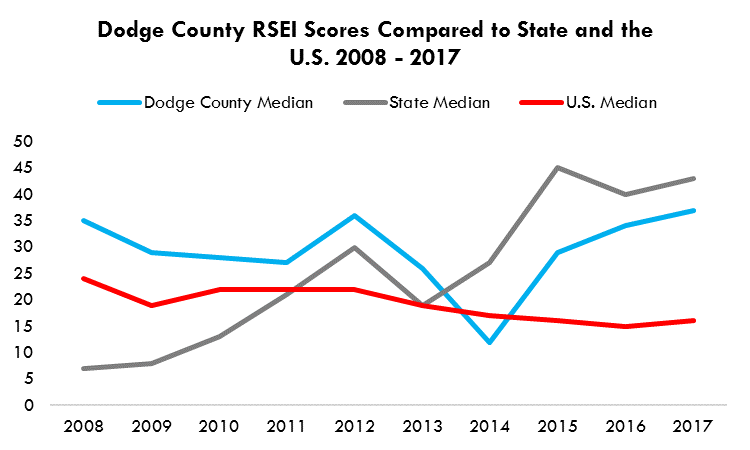 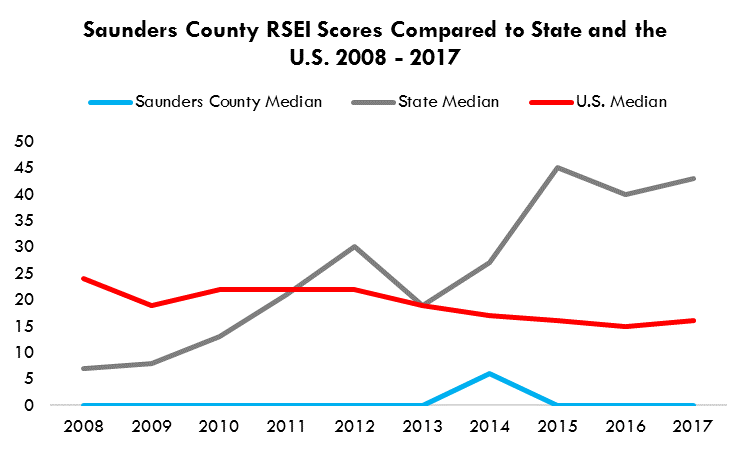 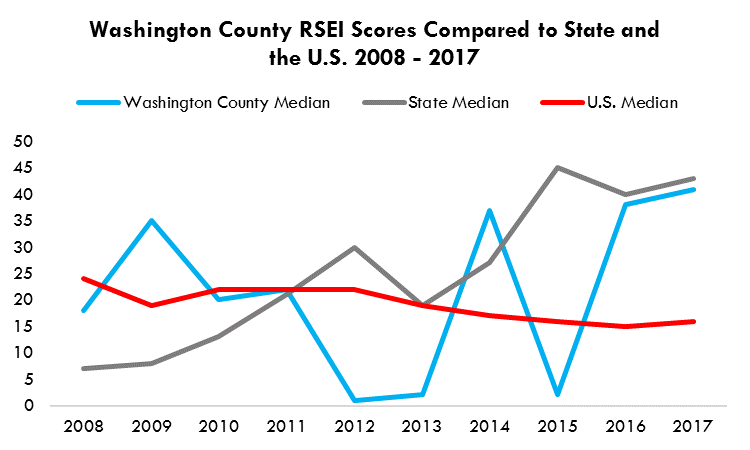 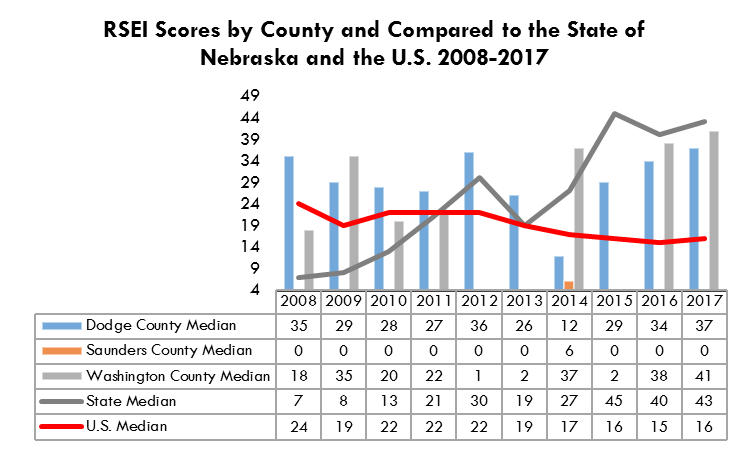 Figure 175. Drinking water violationsFigure 175. Drinking water violationsFigure 175. Drinking water violationsFigure 175. Drinking water violationsFigure 175. Drinking water violationsFigure 175. Drinking water violationsFigure 175. Drinking water violations20142015201620172018Dodge County2732116Saunders County29226137Washington County110206Nebraska Average per County6.87.33.99.97.8Figure 176. Indicators of Community Health Needs for DODGE COUNTYFigure 176. Indicators of Community Health Needs for DODGE COUNTYIndicator/Area of Community Health NeedRationale for SelectionAging PopulationThe median age in Dodge County is 39.1 (State comparison: 36.3).18.6% of the Dodge County population is age 65 and over (State comparison: 14.7%).Educational AttainmentIn 2017, an estimated 89.2% of the 25 and over population in Dodge County had at least a high school diploma or equivalent (State comparison: 90.9%), and 19.0% of the Dodge County population age 25 and over had a Bachelor’s Degree (State comparison: 30.6%).PovertyDodge County population in poverty increased from 10.7% in 2013 to 13.2% in 2017, while poverty at the State level decreased from 12.8% in 2013 to 12.0% in 2017.Poverty rates for single mother families in Dodge County are at 35.7%, compared to 7.3% for married couple families.The median household income in Dodge County is $51,748 (State comparison: $56,675).In 2017-2018, 51.4% of children were eligible for free and reduced lunch in Dodge County (State comparison: 40.9%).In 2016, 37.7% of children in Dodge County were enrolled in Medicaid or the Children’s Health Insurance Plan (CHIP) (State comparison: 31.0%).VeteransPoverty rates among veterans in Dodge County increased from 5.6% in 2013 to 8.8% in 2017.Poverty rates among veterans have steadily increased in the Three Rivers District, from 4.5% in 2013 to 7.4% in 2017, while poverty rates among veterans in the State have been stable, around 5.8% during the same time period.Disability rates among veterans have increased in Dodge County from 29.1% in 2013 to 33.2% in 2017 (State comparison: 29.4% in 2017)Births to Unmarried MothersFrom 2013 to 2017 there were 1,095 births to unmarried mothers in Dodge County, accounting for 43.5% of all births (State comparison: 33.0%).Births to Teen MothersFrom 2012 to 2016 there were 171 births to teen mothers in Dodge County, accounting for 6.8% of all births (State comparison: 5.5%).Child Abuse/Neglect and Children in Foster CareIn 2017, there were 50 substantiated cases of child abuse and neglect in Dodge County, accounting for a rate of 5.2 per 1,000 (State comparison: 4.1 per 1,000).In 2018, there were 107 children in foster care in Dodge County, accounting for a rate of 11.1 per 1,000 (State comparison: 6.8 per 1,000).Access to Health ServicesIn 2017, an estimated 5.8% of the Dodge County population under 18 was without health insurance (State comparison: 5.3%).In 2017, an estimated 13.3% of the Dodge County population under 65 was without health insurance (State comparison: 10.4%).Indicator/Area of Community Health NeedRationale for Selection – DODGE COUNTY (cont.’)Health Care ProfessionalsIn Dodge County, there are higher ratios of the population with access to primary care physicians, dentists, and mental health providers than compared to the State.Birth DefectsFrom 2013 to 2017 there were 228 cases of birth defects in Dodge County, accounting for 9.0% of all births (State comparison: 7.9%).Premature BirthsFrom 2013 to 2017 there were 277 premature births in Dodge County, accounting for 11.2% of all births (State comparison: 9.8%).CancerFrom 2013 to 2017 there were 507 deaths due to cancer in Dodge County, accounting for an age-adjusted rate of 194.9 per 100,000 population (State comparison: 157.4 per 100,000).Deaths due to StrokeFrom 2013 to 2017 there were 107 deaths due to Stroke in Dodge County, accounting for an age-adjusted rate of 36.2 per 100,000 population (State comparison: 40.7 per 100,000).Motor Vehicle DeathsFrom 2013 to 2017 there were 44 motor vehicle deaths in Dodge County, accounting for an age-adjusted rate of 25.0 per 100,000 population (State comparison: 12.8 per 100,000).Unintentional Injury DeathsFrom 2013 to 2017 there were 114 unintentional injury deaths in Dodge County, accounting for an age-adjusted rate of 51.0 per 100,000 population (State comparison: 37.5 per 100,000).Respiratory and Pulmonary IllnessesFrom 2013 to 2017 there were 171 deaths due to COPD in Dodge County, accounting for an age-adjusted rate of 61.4 per 100,000 population (State comparison: 49.0 per 100,000).From 2013 to 2017 there were 160 deaths due to Chronic Lung Disease in Dodge County, accounting for an age-adjusted rate of 57.8 per 100,000 population (State comparison: 46.7 per 100,000).SuicideFrom 2013 to 2017 there were 31suicides in Dodge County, accounting for an age-adjusted rate of 15.3 per 100,000 population (State comparison: 12.9 per 100,000).Youth Substance UseYouth alcohol use, marijuana, and vaping among 12th graders increased, while binge drinking and prescription drug use decreased.Binge Drinking among 19-25-Year-OldsIn the Three Rivers Health District in 2018, 83.8% of young adults reported using alcohol in the past month, compared to 75.8% for the whole State. These percentages were slightly lower when compared to 2016 results.In the Three Rivers Health District in 2018, 32.6% of young adults reported binge drinking in the past month compared to 34.5% for the whole State. These percentages were also slightly lower when compared to 2016 results.Obesity/Overweight Obesity rates in Dodge County increased from 29.8% in 2011 to 34.9% in 2015.Dodge County experienced the highest percentage increase of change in obesity rates among all counties in the Three Rivers Health Department between 2011 and 2015 (5.1%), followed by Saunders County (3.2%), and then by Washington County (1.4%).In 2017, an estimated 33.2% of the entire Three Rivers District adult population was obese (State comparison: 32.8%), and 71.4% of the adult population was overweight or obese (State comparison: 69.0%). The percentage of adults who are obese and/or overweight has been increasing in the Three Rivers District.Air PollutionDodge County is ranked #8 among all counties in the State of Nebraska with the highest concentration of fine particulate matter of 9.0 per cubic meter (State comparison: 7.5 per cubic meter).Drinking waterIn 2018, Dodge County had 116 drinking water violations, which is almost 15 times higher that Nebraska average of 7.8 violations per county.Figure 177. Indicators of Community Health Needs for SAUNDERS COUNTYFigure 177. Indicators of Community Health Needs for SAUNDERS COUNTYIndicator/Area of Community Health NeedRationale for SelectionAging PopulationThe median age in Saunders County is 41.0 (State comparison: 36.3).17.4% of the Saunders County population is age 65 and over (State comparison: 14.7%).PovertyThe poverty rate in Saunders County increased from 8.0% in 2013 to 9.0% in 2017.Based on the 2013‐2017 poverty estimates for Saunders County, an estimated 1,860 persons of all ages were living in poverty. Poverty for Single MothersPoverty rates for single mother families in Saunders County are at 33.5%, compared to 4.0% for married couple families.Poverty rates among single mother families in Saunders County increased from 29.0% in 2013 to 33.5% in 2017. VeteransPoverty rates among veterans in Saunders County increased from 3.2% in 2013 to 4.4% in 2017.Disability rates among veterans have increased in Saunders County from 27.6% in 2013 to 37.4% in 2017 (State comparison: 29.4% in 2017)Access to Health ServicesIn 2017, an estimated 2.3% of the Saunders County population under 18 was without health insurance (State comparison: 5.3%).In 2017, an estimated 5.9% of the Saunders County population under 65 was without health insurance (State comparison: 10.4%).Health Care ProfessionalsIn Saunders County, there are higher ratios of the population with access to primary care physicians, dentists, and mental health providers than compared to the State.Access to Locations for Physical ActivityAn estimated 53.6% of the population in Saunders County has adequate access to locations for physical activity (State comparison: 83.5%).Birth DefectsFrom 2013 to 2017 there were 129 cases of birth defects in Saunders County, accounting for 10.8% of all births (State comparison: 7.9%).CancerFrom 2013 to 2017 there were 230 deaths due to cancer in Saunders County, accounting for an age-adjusted rate of 159.8 per 100,000 population (State comparison: 157.4 per 100,000).DiabetesFrom 2013 to 2017 there were 34 deaths due to diabetes in Saunders County, accounting for an age-adjusted rate of 23.7 per 100,000 population (State comparison: 23.1 per 100,000).In 2017, 9.8% of the Three Rivers District population reported that they have ever been told by a doctor that they have diabetes (State comparison: 10.1%).Motor Vehicle DeathsFrom 2013 to 2017 there were 20 motor vehicle deaths in Saunders County, accounting for an age-adjusted rate of 17.8 per 100,000 population (State comparison: 12.8 per 100,000).SuicideFrom 2013 to 2017 there were 17 suicides in Saunders County, accounting for an age-adjusted rate of 13.5 per 100,000 population (State comparison: 12.9 per 100,000).Youth Substance UseYouth alcohol use, marijuana, and vaping among 12th graders increased, while binge drinking and prescription drug use decreased.Binge Drinking among 19-25-Year-OldsIn the Three Rivers Health District in 2018, 83.8% of young adults reported using alcohol in the past month, compared to 75.8% for the whole State. These percentages were slightly lower when compared to 2016 results.In the Three Rivers Health District in 2018, 32.6% of young adults reported binge drinking in the past month compared to 34.5% for the whole State. These percentages were also slightly lower when compared to 2016 results.Indicator/Area of Community Health NeedRationale for Selection – SAUNDERS COUNTY (cont.’)Obesity/Overweight Obesity rates in Saunders County increased from 29.3% in 2011 to 32.5% in 2015.In 2017, an estimated 33.2% of the entire Three Rivers District adult population was obese (State comparison: 32.8%), and 71.4% of the adult population was overweight or obese (State comparison: 69.0%). The percentage of adults who are obese and/or overweight has been increasing in the Three Rivers District.Air PollutionSaunders County is ranked #7 among all counties in the State of Nebraska with the highest concentration of fine particulate matter of 9.1 per cubic meter (State comparison: 7.5 per cubic meter).Figure 178. Indicators of Community Health Needs for WASHINGTON COUNTYFigure 178. Indicators of Community Health Needs for WASHINGTON COUNTYIndicator/Area of Community Health NeedRationale for SelectionAging PopulationThe median age in Washington County is 41.2 (State comparison: 36.3).16.6% of the Washington County population is age 65 and over (State comparison: 14.7%).PovertyThe poverty rate in Washington County increased from 7.7% in 2013 to 9.8% in 2017.Based on the 2013‐2017 poverty estimates for Washington County, an estimated 1,959 persons of all ages were living in poverty. Poverty for Single MothersPoverty rates for single mother families in Washington County are at 50.8%, compared to 3.3% for married couple families.Poverty rates among single mother families in Washington County increased from 26.9% in 2013 to 50.8% in 2017. VeteransPoverty rates among veterans in Washington County increased from 4.0% in 2013 to 8.0% in 2017.Poverty rates among veterans have steadily increased in the Three Rivers District, from 4.5% in 2013 to 7.4% in 2017, while poverty rates among veterans in the State have been stable, around 5.8% during the same time period.Disability rates among veterans have slightly decreased in Washington County from 30.1% in 2013 to 28.0% in 2017 (State comparison: 29.4% in 2017)Access to Health ServicesIn 2017, an estimated 3.2% of the Washington County population under 18 was without health insurance (State comparison: 5.3%).In 2017, an estimated 6.7% of the Saunders County population under 65 was without health insurance (State comparison: 10.4%).Health Care ProfessionalsIn Washington County, there are higher ratios of the population with access to primary care physicians, dentists, and mental health providers than compared to the State.Access to Locations for Physical ActivityAn estimated 49.4% of the population in Washington County has adequate access to locations for physical activity (State comparison: 83.5%).Birth DefectsFrom 2012 to 2016 there were 100 cases of birth defects in Washington County, accounting for 9.3% of all births (State comparison: 7.9%).Premature BirthsFrom 2013 to 2017 there were 119 premature births in Washington County, accounting for 10.7% of all births (State comparison: 9.8%).Deaths due to Coronary Heart DiseaseFrom 2013 to 2017 there were 187 deaths due to coronary heart disease in Washington County, accounting for an age-adjusted rate of 149.9 per 100,000 population (State comparison: 147.4 per 100,000).DiabetesFrom 2013 to 2017 there were 26 deaths due to diabetes in Washington County, accounting for an age-adjusted rate of 18.8 per 100,000 population (State comparison: 23.1 per 100,000).In 2017, 9.8% of the Three Rivers District population reported that they have ever been told by a doctor that they have diabetes (State comparison: 10.1%).Motor Vehicle DeathsFrom 2013 to 2017 there were 15 motor vehicle deaths in Washington County, accounting for an age-adjusted rate of 13.1 per 100,000 population (State comparison: 12.8 per 100,000).Deaths due to Alzheimer’s DiseaseFrom 2013 to 2017 there were 61 deaths due to Alzheimer’s Disease in Washington County, accounting for an age-adjusted rate of 47.6 per 100,000 population (State comparison: 25.1 per 100,000).Youth Substance UseYouth alcohol use, marijuana, and vaping among 12th graders increased, while binge drinking and prescription drug use decreased.Indicator/Area of Community Health NeedRationale for Selection – WASHINGTON COUNTY (cont.’)Binge Drinking among 19-25-Year-OldsIn the Three Rivers Health District in 2018, 83.8% of young adults reported using alcohol in the past month, compared to 75.8% for the whole State. These percentages were slightly lower when compared to 2016 results.In the Three Rivers Health District in 2018, 32.6% of young adults reported binge drinking in the past month compared to 34.5% for the whole State. These percentages were also slightly lower when compared to 2016 results.Obesity/Overweight Obesity rates in Washington County increased from 31.2% in 2011 to 32.6% in 2015.In 2017, an estimated 33.2% of the entire Three Rivers District adult population was obese (State comparison: 32.8%), and 71.4% of the adult population was overweight or obese (State comparison: 69.0%). The percentage of adults who are obese and/or overweight has been increasing in the Three Rivers District.Mental HealthFrom 2013 to 2017, there were 9 suicides in Washington County, accounting for a rate of 8.9 per 100,000 population (State comparison: 12.9); an increase from 7.4 from 2009-2013.Air PollutionWashington County is ranked #14 among all counties in the State of Nebraska with the highest concentration of fine particulate matter: 8.8 per cubic meter (State comparison: 7.5 per cubic meter).